	Vadovaudamasi Lietuvos Respublikos vietos savivaldos įstatymo 16 straipsnio 2 dalies 26 punktu, 18 straipsnio 1 dalimi, Lietuvos Respublikos valstybės ir savivaldybių turto valdymo, naudojimo ir disponavimo juo įstatymu, Pagėgių savivaldybės taryba n u s p r e n d ž i a:	1. Patvirtinti Pagėgių savivaldybei nuosavybės teise priklausančio turto valdymo, naudojimo ir disponavimo juo tvarkos aprašą (pridedama).	2. Pripažinti netekusiu galios Pagėgių savivaldybės tarybos 2015 m. vasario 10 d. sprendimą Nr. T-27 „Dėl Pagėgių savivaldybei nuosavybės teise priklausančio turto valdymo, naudojimo ir disponavimo juo tvarkos aprašo patvirtinimo“ su visais vėlesniais pakeitimais.           	3. Sprendimą paskelbti Teisės aktų registre ir Pagėgių savivaldybės interneto svetainėje www.pagegiai.lt.	Šis sprendimas gali būti skundžiamas Regionų apygardos administracinio teismo Klaipėdos rūmams (Galinio Pylimo g. 9, 91230 Klaipėda) Lietuvos Respublikos administracinių bylų teisenos įstatymo nustatyta tvarka per 1 (vieną) mėnesį nuo sprendimo paskelbimo ar įteikimo suinteresuotiems asmenims dienos. SUDERINTA:Administracijos direktorė                                                                                                  Jūratė Mažutienė       Dokumentų valdymo ir teisės skyriaus vyriausiasis specialistas                                      Valdas Vytuvis Civilinės metrikacijos ir viešosios tvarkos skyriaus vyriausioji specialistė − kalbos ir archyvo tvarkytoja                                                       Laimutė Mickevičienė  Parengė Laimutė Šegždienė,Turto ir ūkio skyriaus vedėjo pavaduotoja                                                                                         PATVIRTINTA                                                                                                                                                                                             Pagėgių savivaldybės tarybos                                                                                                           2019 m. rugsėjo 26 d. sprendimu                                                                 Nr. T-PAGĖGIŲ SAVIVALDYBEI NUOSAVYBĖS TEISE PRIKLAUSANČIO TURTO VALDYMO, NAUDOJIMO IR DISPONAVIMO JUO TVARKOS APRAŠASI. BENDROJI DALIS Pagėgių savivaldybei nuosavybės teise priklausančio turto valdymo, naudojimo ir disponavimo juo tvarkos aprašas (toliau – Aprašas) reglamentuoja Pagėgių savivaldybei (toliau tekste – savivaldybė) nuosavybės teise priklausančio turto valdymo, naudojimo ir disponavimo juo sąlygas ir tvarką, savivaldybės institucijų, įstaigų ir organizacijų įgaliojimus šioje srityje.Pagėgių savivaldybės taryba (toliau – savivaldybės Taryba) kartu su turto valdytojais užtikrina efektyvų ir saugų savivaldybės turto valdymą, naudojimą ir disponavimą juo.Pagrindinės Apraše vartojamos sąvokos sutampa su Lietuvos Respublikos valstybės ir savivaldybių turto valdymo, naudojimo ir disponavimo juo įstatyme vartojamomis sąvokomis.Savivaldybės turtas gali būti: ilgalaikis materialusis;nematerialusis;finansinis;trumpalaikis materialusis.Savivaldybės ilgalaikis materialusis turtas yra:statiniai, patalpos ar jų dalys (toliau – savivaldybės nekilnojamasis turtas), žemė, kiti nekilnojamieji daiktai, nuosavybės teise priklausantys savivaldybei;vietinės reikšmės kilnojamosios ir nekilnojamosios kultūros vertybės ir paminklai, nuosavybės teise priklausantys savivaldybei;kitas ilgalaikis materialusis turtas.Savivaldybės nematerialusis turtas yra:savivaldybės heraldikos objektai;patentai ir licencijos, taip pat teisės, atsirandančios iš patentų ir licencijų, sertifikavimo  ženklai, techniniai projektiniai dokumentai, informacijos apdorojimo programos ir intelektinės veiklos rezultatai;kitas nematerialusis turtas.Savivaldybės finansinis turtas yra:pagal įstatymus ir kitus teisės aktus iš mokesčių, rinkliavų ir kitų įmokų gaunami savivaldybės biudžeto piniginiai ištekliai;savivaldybei nuosavybės teise priklausantys vertybiniai popieriai ir turtinės teisės, atsirandančios iš šių vertybinių popierių;reikalavimo teisė į savivaldybės išduotas paskolas;kitas finansinis turtas. Savivaldybė turtą įgyja:perimdama valstybės turtą, kuris perduodamas savivaldybės nuosavybėn pagal įstatymus;savivaldybės Tarybos sutikimu perimdama valstybės turtą savivaldybės savarankiškosioms funkcijoms įgyvendinti, kai šis turtas perduodamas savivaldybės nuosavybėn pagal Vyriausybės nutarimus Lietuvos Respublikos valstybės ir savivaldybių turto valdymo, naudojimo ir disponavimo įstatymo 20 straipsnio 1 dalies 4, 5 ir 6 punktuose nustatytais atvejais;įstatymų nustatyta tvarka gaudama pajamų iš mokesčių, kitų įmokų ir rinkliavų;gaudama pajamų iš savivaldybės turto valdymo ir naudojimo;pagal sandorius;pagal testamentą paveldėdama turtą;pagal teismo sprendimą perimdama bešeimininkį turtą;kitais įstatymų nustatytais būdais.II. TURTO VALDYMAS, NAUDOJIMAS IR DISPONAVIMAS JUOSavivaldybės turtą valdo, naudoja ir juo disponuoja:savivaldybės Taryba pagal Lietuvos Respublikos vietos savivaldos įstatymą – įgyvendindama turto savininko funkcijas;savivaldybės institucijos, įmonės, įstaigos ir organizacijos – patikėjimo teise; kiti juridiniai asmenys – šio Aprašo 13 punkte nustatytais atvejais pagal turto patikėjimo sutartį.Subjektų, valdančių, naudojančių savivaldybių turtą ir disponuojančių juo, teises ir pareigas nustato įstatymai, savivaldybės Tarybos sprendimai, šių subjektų įstatai (nuostatai) ir turto patikėjimo sutartis šio Aprašo 11 punkte nustatytais atvejais.Kitiems juridiniams asmenims savivaldybės turtas patikėjimo teise gali būti perduodamas pagal turto patikėjimo sutartį savivaldybės funkcijoms įgyvendinti ir tik tais atvejais, kai šie juridiniai asmenys pagal įstatymus gali atlikti savivaldybių funkcijas. Sprendimą dėl turto perdavimo patikėjimo teise kitiems juridiniams asmenims priima savivaldybės Taryba. Tokiame sprendime turi būti nurodyta savivaldybės institucija ar įstaiga, įgaliota sudaryti turto patikėjimo sutartį, ir juridinis asmuo, pagal įstatymus galintis atlikti savivaldybių funkcijas, sutarties galiojimo terminas, kuris negali būti ilgesnis kaip 20 metų, jeigu įstatymai nenumato kitaip. Kiti juridiniai asmenys, kuriems savivaldybės turtas perduotas pagal turto patikėjimo sutartį, negali šio turto perduoti nuosavybės teise kitiems asmenims, jo įkeisti ar kitaip suvaržyti daiktines teises į jį, juo garantuoti, laiduoti ar kitu būdu juo užtikrinti savo ir kitų asmenų prievolių įvykdymą, jo išnuomoti, suteikti panaudos pagrindais ar perduoti jį kitiems asmenims naudotis kitu būdu. Šis turtas gali būti naudojamas tik savivaldybės funkcijoms įgyvendinti. Turto patikėjimo sutartyje gali būti nustatyti ir kiti, šiame straipsnyje nenurodyti, savivaldybės tarybos sprendime nustatyti patikėjimo teisės subjekto (patikėtinio) teisių dėl turto valdymo, naudojimo ir disponavimo juo apribojimai.  Savivaldybės institucija ar įstaiga, sudariusi turto patikėjimo sutartį, privalo prižiūrėti, kad turto patikėjimo sutartis būtų tinkamai vykdoma. Turto patikėjimo sutartis pasibaigia Lietuvos Respublikos civilinio kodekso nustatytais atvejais. Turto patikėjimo sutartį sudariusi savivaldybės institucija ar įstaiga privalo atsisakyti patikėjimo sutarties, vadovaudamasi Civilinio kodekso 6.967 straipsnio 1 dalies 5 punktu, jeigu juridinis asmuo (patikėtinis) nebegali (ar atsisako) įgyvendinti savivaldybės funkcijų, kurioms įgyvendinti pagal turto patikėjimo sutartį buvo perduotas savivaldybės turtas.  Pasibaigus turto patikėjimo sutarčiai, turtą patikėjimo teise valdo, naudoja ir disponuoja juo sutartį pasirašiusi savivaldybės institucija ar įstaiga, jeigu savivaldybės taryba nenustato kitaip.Su savivaldybės turtą patikėjimo teise valdyti, naudoti ir disponuoti juo įgaliotais asmenimis Savivaldybės administracijos direktorius ar kitas savivaldybės Tarybos įgaliotas asmuo pasirašo savivaldybės turto perdavimo- priėmimo aktą (šio Aprašo 1 priedas).Patikėjimo teisė į perduodamą savivaldybės turtą atsiranda nuo turto perdavimo patikėjimo teisės subjektui (patikėtiniui) ir turto perdavimo-priėmimo akto pasirašymo.III. TURTO PANAUDA IR NUOMA14. Savivaldybės turtas gali būti perduodamas panaudos pagrindais laikinai neatlygintinai valdyti ir naudoti šiame Apraše nustatyta tvarka šiems subjektams:14.1. biudžetinėms įstaigoms; 14.2. viešosioms įstaigoms, kurios pagal Lietuvos Respublikos viešojo sektoriaus atskaitomybės įstatymą laikomos viešojo sektoriaus subjektais;14.3. asociacijoms (tik 15 punkte nustatytiems veiklos tikslams);14.4. labdaros ir paramos fondams (tik 15 punkte nustatytiems veiklos tikslams); 14.5. egzilio sąlygomis veikiančioms aukštosioms mokykloms; 14.6. kitiems subjektams, jeigu tokio perdavimo tvarka ir sąlygos nustatytos Lietuvos Respublikos Prezidento įstatyme, Lietuvos Respublikos neįgaliųjų socialinės integracijos įstatyme, Lietuvos Respublikos švietimo įstatyme, Lietuvos Respublikos šeimynų įstatyme, Lietuvos Respublikos Lietuvos šaulių sąjungos įstatyme, Lietuvos Respublikos investicijų įstatyme, Lietuvos Respublikos koncesijų įstatyme, Lietuvos Respublikos valstybės įmonės Lietuvos oro uostai valdomų oro uostų koncesijos įstatyme, tarptautinėse sutartyse ar tarptautiniuose susitarimuose.15. Savivaldybės turtas panaudos pagrindais laikinai neatlygintinai valdyti ir naudotis gali būti perduotas asociacijoms ir labdaros ir paramos fondams, kurių pagrindinis veiklos tikslas yra bent vienas iš šių tikslų:15.1. užtikrinti vaiko ir (ar) šeimos gerovės ir (arba) vaiko teisių apsaugą;15.2. teikti pagalbą nusikaltimų aukoms ir (arba) smurtą artimoje aplinkoje patyrusiems asmenims;15.3. užtikrinti neįgaliųjų ar kitų socialinę atskirtį patiriančių asmenų grupių (prekybos žmonėmis aukų, asmenų, turinčių psichikos ir elgesio sutrikimų dėl psichoaktyviųjų medžiagų vartojimo, nuteistųjų ir asmenų, paleistų iš laisvės atėmimo vietų, bei kitoms socialinę atskirtį patiriančių asmenų grupėms priklausančių asmenų) ir užsieniečių socialinę integraciją;15.4. teikti pagalbą ir (arba) socialines paslaugas asmenims, dėl amžiaus, neįgalumo ar kitų socialinių problemų negalintiems pasirūpinti savo asmeniniu gyvenimu ir dalyvauti visuomenės gyvenime ar patiriantiems skurdą ir socialinę atskirtį;15.5. teikti pagalbą, sietiną su pacientų teisių gynimu, organizuoti ir teikti ligų prevencijos paslaugas;15.6. teikti pagalbą, sietiną su užimtumo arba socialinės integracijos per vaikų ir suaugusių neformalųjį švietimą ir kultūrinę veiklą skatinimu;15.7. tenkinti gyvenamosios vietos bendruomenės viešuosius poreikius. Šį veiklos tikslą įgyvendinančiai asociacijai panaudos pagrindais gali būti perduotas tik savivaldybės turtas;15.8. tenkinti žmonių fizinio aktyvumo poreikius per kūno kultūros ir sporto veiklos skatinimą;15.9. tenkinti etninės kultūros, meno kūrėjų ir kultūros darbuotojų poreikius per kultūros ir meno plėtros, kultūrinės edukacijos ar kultūros paveldo apsaugos veiklą.16. Savivaldybės turtas šio punkto 14.2. - 14.6. papunkčiuose nurodytiems subjektams gali būti perduodamas panaudos pagrindais laikinai neatlygintinai valdyti ir naudotis, jeigu:16.1. panaudos subjektas pagrindžia, kad prašomas panaudos pagrindais suteikti turtas reikalingas jo vykdomai veiklai (jeigu subjektas yra asociacija ar labdaros ir paramos fondas, −  15 punkte nustatytiems veiklos tikslams), dėl kurios turtas galėtų būti perduotas, ir jo naudojimo paskirtis atitinka šio subjekto steigimo dokumentuose nustatytas veiklos sritis ir tikslus;16.2. Vyriausybės nustatyta tvarka yra įvertintas poveikis konkurencijai ir atitiktis valstybės pagalbos reikalavimams.17. Sprendimą dėl savivaldybės turto perdavimo pagal panaudos sutartį 14 punkte nurodytiems subjektams priima:17.1. savivaldybės Taryba −  14.3. - 14.5. papunkčiuose nurodytiems subjektams;17.2. administracijos direktorius − 14 punkte nurodytiems subjektams, išskyrus 14.3 ir 14.5 papunkčiuose nurodytus subjektus.18. Savivaldybės ilgalaikis materialusis turtas 14.1. - 14.6. papunkčiuose nurodytiems subjektams gali būti perduotas panaudos teise ne ilgesniam kaip 10 metų laikotarpiui, jeigu įstatymai nenustato kitaip. 19. Sprendime turi būti nurodytas panaudos sutarties terminas ir turto panaudojimo paskirtis, taip pat gali būti nurodytos kitos panaudos sąlygos. Šios sąlygos privalo būti įrašytos į panaudos sutartį. Savivaldybės turto panaudos sutartį su panaudos subjektais sudaro savivaldybės turto valdytojas (panaudos davėjas) per 15 darbo dienų nuo sprendimo perduoti turtą panaudos teise priėmimo dienos. 20. Savivaldybės Tarybos įgaliota institucija sprendimus priima vadovaudamasi šio Aprašo nuostatomis.21. Savivaldybės turto panaudos sutartyje turi būti nustatyta pagal panaudos sutartį perduodamo turto naudojimo paskirtis, panaudos gavėjo pareiga savo lėšomis atlikti nekilnojamojo daikto einamąjį ar statinio kapitalinį remontą, kito ilgalaikio materialiojo turto remontą, apmokėti visas turto išlaikymo išlaidas ir kitos Civiliniame kodekse nustatytos panaudos sąlygos. Panaudos davėjas privalo nutraukti panaudos sutartį, jeigu panaudos gavėjas nevykdo veiklos, dėl kurios buvo perduotas savivaldybės turtas, arba šį turtą naudoja ne pagal paskirtį. Panaudos gavėjas gali nutraukti panaudos sutartį, jeigu panaudos gavėjas nevykdo įsipareigojimų savo lėšomis atlikti nekilnojamojo daikto einamąjį ar statinio kapitalinį remontą arba kito ilgalaikio materialiojo turto remontą. Panaudos gavėjui, pagerinusiam pagal panaudos sutartį perduotą turtą, už turto pagerinimą neatlyginama. Asmenys, gavę turtą neatlygintinai pagal panaudos sutartį, negali jo išnuomoti ar kitaip perduoti tretiesiems asmenims. Savivaldybės materialiojo turto panaudos pavyzdinė sutartis pateikiama šio Aprašo 2 priede. 22. Turto valdytojo atstovas, pasirašęs turto panaudos sutartį, privalo ne vėliau kaip per 10 darbo dienų nuo sutarties pasirašymo dienos perduoti turtą panaudos gavėjo įgaliotam asmeniui pagal turto perdavimo ir priėmimo aktą (šio Aprašo 4 priedas).23. Jei panaudos gavėjas per 20 darbo dienų neperima turto pagal perdavimo ir priėmimo aktą, jis privalo apmokėti turto eksploatavimo išlaidas ir/ar mokesčius už komunalines paslaugas, kurie skaičiuojami nuo sprendimo dėl turto perdavimo pagal panaudos sutartį priėmimo dienos.24. Nekilnojamojo turto panaudos teisę ilgesniam kaip 1 metų laikotarpiui panaudos gavėjas įregistruoja Nekilnojamojo turto registre, o nutraukus sutartį – išregistruoja.25. Panaudos gavėjas privalo per 2 mėnesius nuo turto perdavimo dienos apdrausti nuo draudiminių įvykių panaudos pagrindais perduotą ilgalaikį materialųjį turtą turto savininko naudai ir pristatyti turto valdytojui draudimo įstaigos išduoto poliso kopiją.26. Jei panaudos gavėjas nori atnaujinti sutartį, apie tai jis panaudos davėją raštu informuoja ne vėliau kaip prieš 30 kalendorinių dienų iki sutarties termino pabaigos. Sprendimas dėl panaudos sutarties atnaujinimo priimamas vadovaujantis šio Aprašo nuostatomis.27. Nusprendus atnaujinti sutartį su tuo pačiu panaudos sutarties subjektu, naujas turto perdavimo ir priėmimo aktas nesurašomas.28. Jei panaudos gavėjas turtą naudoja ne pagal paskirtį ar ilgiau kaip 6 mėnesius nuo sprendimo perduoti turtą panaudos pagrindais priėmimo nepradeda vykdyti jame nurodytos veiklos, turto valdytojo atstovas, pasirašęs turto panaudos sutartį, privalo vieną kartą raštu įspėti panaudos gavėją (parašyti įspėjamąjį raštą bei surašyti aktą), o šiam neįvykdžius reikalavimų – sutartį nutraukti. Sprendimą dėl panaudos sutarties nutraukimo priima turto valdytojas.29. Asmenys, kuriems savivaldybės turtas perduotas neatlygintinai naudotis, negali jo išnuomoti ar kitaip perduoti naudotis tretiesiems asmenims.30. Nekilnojamasis turtas, nereikalingas savivaldybės ir turto valdytojo funkcijoms vykdyti, įstatymų nustatyta tvarka įtraukiamas į parduodamų aukcione objektų sąrašą arba išnuomojamas.31. Sprendimą dėl savivaldybės ilgalaikio materialiojo turto nuomos priima:31.1. savivaldybės Taryba −  dėl turto išnuomojimo ilgesniam nei 1 metų laikotarpiui;31.2. Savivaldybės administracijos direktorius − dėl turto išnuomojimo trumpesniam nei 1 metų laikotarpiui.32. Savivaldybės ilgalaikis materialusis turtas išnuomojamas, kai:32.1. savivaldybės ilgalaikis materialusis turtas neskirtas šalies gynybai ar saugumui užtikrinti, išskyrus atvejus, kai turtas nuomojamas karinių pratybų ir kitų karinio bendradarbiavimo renginių metu;32.2. savivaldybės ilgalaikis materialusis turtas nenaudojamas valstybinėms arba savivaldybių funkcijoms įgyvendinti.33. Savivaldybės ilgalaikis materialusis turtas išnuomojamas viešo nuomos konkurso būdu, išskyrus šiuos valstybės ilgalaikio materialiojo turto nuomos atvejus, kai toks turtas gali būti išnuomojamas be konkurso, jeigu:33.1. savivaldybės ilgalaikis materialusis turtas išnuomojamas neatidėliotinam darbui atlikti (avarijoms, stichinėms nelaimėms likviduoti ir panašiai) ar trumpalaikiam renginiui (parodoms, sporto varžyboms, pasitarimams, seminarams, šventėms, kultūros renginiams), kurio trukmė yra ne ilgesnė kaip 30 kalendorinių dienų, organizuoti. Sprendimą dėl turto nuomos priima:33.1.1. savivaldybės administracijos direktorius, kai turtas išnuomojamas ne ilgesniam kaip 30 dienų laikotarpiui;33.1.2. savivaldybės Taryba, kai:	a) perkamos paslaugos, kurioms teikti bus naudojamas savivaldybės ilgalaikis ir trumpalaikis materialusis turtas, ir šis turtas išnuomojamas Lietuvos Respublikos viešųjų pirkimų įstatymo nustatyta tvarka vykdomo viešojo paslaugų pirkimo metu;	b) bent tris kartus neįvyksta savivaldybės ilgalaikio materialiojo turto viešas nuomos konkursas;	c) bendrosios nuosavybės teise valdomas savivaldybės nekilnojamasis turtas išnuomojamas šio turto bendraturčiams arba kai išnuomojamas savivaldybės nekilnojamasis turtas yra greta šio turto nuomininkams priklausančių ir (arba) jų naudojamų statinių;	d) savivaldybės ilgalaikis materialusis turtas išnuomojamas pelno nesiekiantiems subjektams, kurių pagrindinis veiklos tikslas atitinka bent vieną iš šios tvarkos 17 punkte nustatytų tikslų;	e) savivaldybės ilgalaikis materialusis turtas išnuomojamas subjektams Lietuvos Respublikos įstatymų numatytais atvejais.34. Savivaldybės taryba nustato atitinkamai savivaldybės ilgalaikio materialiojo turto viešo konkurso ir nuomos be konkurso organizavimo ir vykdymo tvarką, kuria reglamentuojama:34.1. viešo nuomos konkurso ir nuomos be konkurso organizavimo ir vykdymo tvarka;34.2. turto valdytojų pareigos organizuojant viešą nuomos konkursą ir nuomos be konkurso atveju;34.3. viešo nuomos konkurso nutraukimo tvarka ir pagrindai;34.4. pavyzdinė nuomos sutarties, kurioje nustatytos nuomos sutarties sąlygos, forma.35. Savivaldybės nekilnojamojo turto viešas nuomos konkursas gali būti organizuojamas ir vykdomas informacinių technologijų priemonėmis Vyriausybės nustatyta tvarka.36. Savivaldybės turtas uždaro konkurso būdu ne ilgesniam kaip 10 metų laikotarpiui (įskaitant termino pratęsimą) gali būti išnuomotas šiems fiziniams ir juridiniams asmenims:36.1. asociacijoms, veikiančioms socialinės paramos srityje ir atstovaujančioms neįgaliųjų, pagyvenusių žmonių, vaikų ir socialinės rizikos grupėms priklausančių asmenų interesams, taip pat socialinės įmonės statusą turintiems juridiniams asmenims (Savivaldybės administracijos Socialinės paramos skyriaus teikimu);36.2. tradicinėms Lietuvos religinėms bendruomenėms ir bendrijoms;36.3. ūkininkams, kooperatinėms ir žemės ūkio bendrovėms, kitiems žemės ūkio subjektams savos gamybos žemės ūkio produkcijai realizuoti (Savivaldybės administracijos Žemės ūkio skyriaus arba ūkininkų ar kitų žemės ūkio produkcijos gamintojų asociacijų siūlymu);36.4. subjektams, užtikrinantiems pirminę sveikatos priežiūrą ir kitas būtinas paslaugas seniūnijose.37. Savivaldybės ilgalaikis materialusis turtas gali būti išnuomojamas ne ilgesniam kaip 10 metų laikotarpiui (įskaitant nuomos termino pratęsimą), išskyrus atvejus, kai įstatymai, tarptautinės sutartys ar tarptautiniai susitarimai nustato kitaip, taip pat atvejus, kai savivaldybės ilgalaikis materialusis turtas išnuomojamas įgyvendinant valstybei svarbius ekonominius projektus, nuomos laikotarpį nustatant atsižvelgus į projekto investicijų grąžą ir projekto veiklos pobūdį. Savivaldybės trumpalaikis materialusis turtas gali būti išnuomojamas kartu su savivaldybės ilgalaikiu materialiuoju turtu, jeigu tuo siekiama užtikrinti efektyvią savivaldybės ilgalaikio materialiojo turto nuomą.38. Savivaldybės taryba nustato atitinkamai nuompinigių už savivaldybės ilgalaikio ir trumpalaikio materialiojo turto nuomą skaičiavimo tvarką.39. Pradinis nuompinigių dydis nustatomas sprendime dėl turto nuomos. Pradinis nuompinigių dydis apskaičiuojamas, vadovaujantis valstybės turto nuompinigių skaičiavimo tvarka. Sprendimą priimanti institucija, atsižvelgdama į situaciją rinkoje, gali didinti apskaičiuotą nuompinigių dydį. Sprendimą nustatyti mažesnius, nei apskaičiuoti, nuompinigius priima savivaldybės Taryba.40. Nuompinigiai už savivaldybės ilgalaikio ir trumpalaikio turto, kurį patikėjimo teise valdo savivaldybės institucijos, įstaigos ir organizacijos, nuomą pervedami į savivaldybės biudžetą, o už turto, kurį patikėjimo teise valdo savivaldybės įmonės, nuomą − į šių įmonių sąskaitas.41. Nuomos sutartyje turi būti nustatyti savivaldybės tarybos numatyto dydžio delspinigiai už nuomininko praleistą nuomos mokesčio mokėjimo terminą, jeigu kiti įstatymai nenustato kitaip. Jeigu nuomos sutartyje delspinigiai nenustatyti, nuomininkas moka 0,05 procento dydžio delspinigius už kiekvieną pavėluotą dieną. Nuomininkui, pagerinusiam išnuomotą turtą, už turto pagerinimą neatlyginama.	IV. TURTO APSKAITA IR TURTO VALDYMO, NAUDOJIMO IR DISPONAVIMO JUO ATASKAITOS42. Savivaldybės institucijų, įstaigų ir organizacijų (toliau – įstaigos) turto apskaita tvarkoma vadovaujantis Lietuvos Respublikos įstatymų ir kitų teisės aktų nustatyta tvarka.43. Įstaigoje kaupiami šie duomenys apie ilgalaikį materialųjį ir nematerialųjį turtą nuo jo įsigijimo pradžios:43.1. ilgalaikio materialiojo arba nematerialiojo turto pavadinimas;43.2. inventoriaus numeris;43.3. nuosavybė (valstybės, savivaldybės);43.4. turto gavimo data ir turto davėjas; jeigu turtas gautas kaip parama, dovana arba valstybės turtas perduotas patikėjimo teise valdyti, naudoti ir disponuoti juo savivaldybei, – valstybės įstaigos (davėjos) pavadinimas;43.5. įsigijimo vertė;43.6. nusidėvėjimo (amortizacijos) suma ir metai, kuriais paskutinį kartą bus apskaičiuotas nusidėvėjimas (amortizacija);43.7. vertės padidėjimas dėl turto atnaujinimo;43.8. eksploatavimo vieta (apskritis, rajonas, miestas, įstaiga);43.9. informacija apie turtą (turto vienetų skaičius, matavimo vienetas – tūris, plotas, ilgis, masė ir t.t., modelis, tipas, pagaminimo data, sudėtinės dalys (kai turto techniniame pase nurodyta, kad turto sudėtyje yra tauriųjų metalų, turi būti išvardijamos detalės, kurių sudėtyje yra tauriųjų metalų, jų pavadinimai ir masė; duomenys kaupiami iš apskaitos dokumentų, techninių pasų ir kitų objektų įsigijimo, pastatymo dokumentų), remonto atlikimo data, vertė ir t.t.).44. Finansinio turto vertė apskaitoje nurodoma eurais ir euro centais. Įstaigoje kaupiami duomenys apie vertybinius popierius pagal emitentus, vertybinių popierių pavadinimus (akcijos, obligacijos ir t.t.), rūšis ir klases, nurodomas jų skaičius ir nominali vertė, bendra nominali vertė, o jeigu vertybiniai popieriai įsigyti, – jų įsigijimo vertė ir bendra įsigijimo vertė.45. Trumpalaikis materialusis turtas apskaitoje įkainojamas pagal įsigijimo vertę arba faktinę savikainą. Apskaitoje nurodoma turto natūrinė (kiekinė) išraiška ir vertė eurais, ir euro centais. Trumpalaikio materialiojo turto nusidėvėjimas neskaičiuojamas.46. Savivaldybės turto, kuris nustatyta tvarka perduotas laikinai naudotis pagal panaudos, nuomos, pasaugos sutartis, apskaitą tvarko įstaiga, kuri šį turtą perduoda, o subjektas, kuris turtą priima, įrašo šį turtą į nebalansinę sąskaitą pagal kiekvieną turto davėją ir jo pateiktus duomenis apie turtą. 47. Savivaldybės turto apskaitą, valdymą, naudojimą bei disponavimą juo kontroliuoja Savivaldybės administracijos Centralizuoto vidaus audito skyrius, Savivaldybės kontrolės ir audito tarnyba ir Lietuvos Respublikos valstybės kontrolė.48. Savivaldybei nuosavybės teise priklausantis registruotinas turtas, su šiuo turtu,  daiktinėmis teisėmis į jį ir su šių teisių suvaržymais susiję juridiniai faktai teisės aktų nustatyta tvarka registruojami viešuose registruose. 49. Informacija apie savivaldybės turto panaudos, nuomos, pirkimo-pardavimo, patikėjimo sutartis (nekilnojamojo turto adresas, unikalus numeris, plotas, sutarties šalys, sutarties sudarymo ir galiojimo data, sutarties kaina, teisinis pagrindas, kuriuo vadovaujantis priimtas sprendimas dėl sutarties sudarymo) skelbiama savivaldybės interneto svetainėje ne vėliau kaip per tris mėnesius nuo sutarties sudarymo dienos.V. SAVIVALDYBĖS REIKMĖMS ĮGYTAS TURTAS50. Savivaldybės įmonės, įstaigos ir organizacijos įgytą turtą valdo, naudoja ir juo disponuoja patikėjimo teise. Įgytas turtas nuosavybės teise priklauso savivaldybei. VI. SAVIVALDYBĖS TURTO PERDAVIMAS KITŲ SUBJEKTŲ NUOSAVYBĖN51. Savivaldybei nuosavybės teise priklausantis turtas kitų subjektų nuosavybėn perduodamas:51.1.privatizuojant akcijas pagal įstatymus;51.2. parduodant savivaldybės nekilnojamąjį turtą ir jam priskirtą žemės sklypą, taip pat kitus nekilnojamuosius daiktus Valstybės ir savivaldybių turto valdymo, naudojimo ir disponavimo juo įstatymo 21 straipsnyje nustatyta tvarka;51.3. perduodant jį valstybės arba kitos savivaldybės nuosavybėn;51.4. savivaldybei nuosavybės teise priklausančias viešųjų įstaigų dalininko teises parduodant kitiems asmenims Vyriausybės nustatyta viešosios įstaigos dalininko teisių pardavimo viešo aukciono būdu tvarka;51.5. kitais Valstybės ir savivaldybių turto valdymo, naudojimo ir disponavimo juo įstatymo ir kitų įstatymų nustatytais būdais.52. Savivaldybės turtas savivaldybės Tarybos sprendimu gali būti perduotas valstybės arba kitos savivaldybės nuosavybėn, kai yra atitinkamai arba Vyriausybės, arba jos įgaliotos institucijos, arba kitos savivaldybės tarybos sutikimas. Užsienio valstybėje esantis savivaldybės nekilnojamasis turtas už vertę, nustatytą pagal Turto ir verslo vertinimo pagrindų įstatymą, parduodamas savivaldybės Tarybos sprendimu.53. Savivaldybių turtas negali būti perduodamas kitiems juridiniams ar fiziniams asmenims ar kitaip susiejamas su turtu jungtinės veiklos sutarties pagrindu.54. Savivaldybės kilnojamasis ir nekilnojamasis materialusis turtas, skirtas vystomojo bendradarbiavimo veiklai vykdyti arba humanitarinei pagalbai teikti, gali būti neatlygintinai perduodamas tarptautinių organizacijų, kitų valstybių valstybinių ar savivaldybių institucijų, kitų valstybių viešųjų juridinių asmenų nuosavybėn savivaldybės Tarybos sprendimu.55. Savivaldybei nuosavybės teise priklausančios viešosios įstaigos dalininko teisės gali būti parduodamos, jeigu šiai viešajai įstaigai teisės aktų nustatyta tvarka nepavesta atlikti viešojo administravimo funkcijų ir tenkinamos abi šios sąlygos:55.1. steigiant viešąją įstaigą ar didinant viešosios įstaigos dalininkų kapitalą nebuvo investuotas valstybei ar savivaldybei nuosavybės teise priklausantis nekilnojamasis turtas;55.2. viešoji įstaiga nėra valstybės ar savivaldybės turto panaudos gavėja.56. Sprendimą dėl savivaldybei nuosavybės teise priklausančių viešosios įstaigos dalininko teisių pardavimo priima savivaldybės Taryba. Sprendimo projektą rengianti savivaldybės institucija turi pagrįsti jo atitiktį Valstybės ir savivaldybių turto valdymo, naudojimo ir disponavimo juo įstatymo 9 straipsnyje nurodytiems principams. Sprendime turi būti nurodyta:56.1. viešosios įstaigos, kurios savivaldybės turimos dalininko teisės gali būti  parduodamos, pavadinimas, kodas, buveinė;56.2. parduodamų dalininko teisių pradinė kaina, kuri turi būti ne mažesnė kaip  savivaldybės įnašo į viešosios įstaigos dalininkų kapitalą vertė;56.3. savivaldybės institucija, įgaliota sudaryti dalininko teisių pirkimo-pardavimo sutartį.57. Savivaldybei nuosavybės teise priklausantis nekilnojamasis turtas ir jam priskirtas žemės sklypas (jeigu žemės sklypas yra parduodamas kartu su nekilnojamuoju turtu), taip pat kiti nekilnojamieji daiktai, išskyrus šio Aprašo 51 punkte nurodytus atvejus, parduodami viešo aukciono būdu, Vyriausybės nustatyta tvarka. Viešas aukcionas gali būti organizuojamas informacinių technologijų priemonėmis. 58. Savivaldybei nuosavybės teise priklausančio nekilnojamojo turto ir kitų nekilnojamųjų daiktų viešo aukciono organizatorius yra Savivaldybės administracija.59. Savivaldybės Taryba gali priimti sprendimą sudaryti sutartis dėl savivaldybei nuosavybės teise priklausančio turto pardavimo su centralizuotai valdomo valstybės turto valdytoju.60. Viešame aukcione parduodamo savivaldybės nekilnojamojo turto ir jam priskirto žemės sklypo (jeigu žemės sklypas yra parduodamas kartu su nekilnojamuoju turtu), taip pat kitų nekilnojamųjų daiktų pradinė kaina viešame aukcione turi būti nustatoma pagal vertę, nustatytą Turto ir verslo vertinimo pagrindų įstatymo nustatyta tvarka. Parduodamo savivaldybės nekilnojamojo turto ir jam priskirto žemės sklypo (jeigu žemės sklypas yra parduodamas kartu su nekilnojamuoju turtu) pradinė kaina didinama viešo aukciono organizatoriaus patirtų teritorijų planavimo dokumentų ar žemės valdos projektų, ar žemės sklypo plano ir kadastro duomenų bylos parengimo išlaidų verte. Viešo aukciono sąlygas dėl didesnės negu 3 000 000 eurų vertės parduodamo valstybės nekilnojamojo turto ir jam priskirto žemės sklypo (išskyrus valstybės nekilnojamąjį turtą ir jam priskirtą žemės sklypą, parduodamus atliekant centralizuotai valdomo administracinės paskirties valstybės nekilnojamojo turto atnaujinimą, ir nekilnojamąjį turtą, nurodytą Įstatymo 5 straipsnio 2 dalyje), taip pat kitų nekilnojamųjų daiktų pardavimo tvirtina Privatizavimo komisija.61. Viešame aukcione parduodamas į savivaldybės Tarybos patvirtintą Viešame aukcione parduodamo savivaldybės nekilnojamojo turto ir kitų nekilnojamųjų daiktų sąrašą, kuris sudaromas Vyriausybės nustatyta tvarka, įtrauktas savivaldybės nekilnojamasis turtas ir kiti nekilnojamieji daiktai. 62. Įstatymų reikalaujamos formos savivaldybės nekilnojamojo turto, taip pat kitų nekilnojamųjų daiktų pirkimo-pardavimo sutartis ir žemės sklypo (jeigu žemės sklypas yra parduodamas kartu su nekilnojamuoju turtu) pirkimo-pardavimo sutartis su didžiausią kainą viešame aukcione pasiūliusiu aukciono dalyviu, pripažintu viešo aukciono laimėtoju, turi būti sudaryta (sudarytos) per trisdešimt kalendorinių dienų nuo pardavimo viešame aukcione dienos. Valstybinės žemės, priskirtos savivaldybei nuosavybės teise priklausančiam nekilnojamajam turtui, pirkimo-pardavimo sutartis su viešo aukciono laimėtoju (pirkėju) sudaro centralizuotai valdomo valstybės turto valdytojas. 63. Savivaldybės nekilnojamojo turto ir jam priskirto žemės sklypo ir kitų nekilnojamųjų daiktų pirkimo-pardavimo  sutartyje (sutartyse) turi būti nustatyta mokėjimų už įsigytą turtą tvarka ir terminai, viešo aukciono laimėtojo (pirkėjo)  įsipareigojimai vykdyti viešo aukciono sąlygas, teisinės pasekmės už sutarties (sutarčių) sąlygų nevykdymą, sutarties (sutarčių) nutraukimo tvarka, pirkėjo įsipareigojimas sudaryti žemės sklypo nuomos sutartį ir kiti viešo aukciono laimėtojo (pirkėjo) įsipareigojimai.64. Už viešame aukcione parduotą nekilnojamąjį turtą ir jam priskirtą žemės sklypą bei kitus nekilnojamuosius daiktus gali būti sumokama iš karto (per 10 kalendorinių dienų po pirkimo-pardavimo sutarties pasirašymo) arba dalimis. Jeigu atsiskaitoma dalimis, atsiskaitymo terminas negali būti ilgesnis kaip 3 metai. Vėliausią galimą atsiskaitymo terminą nustato viešo aukciono organizatorius viešo aukciono sąlygose. Jeigu parduodamo nekilnojamojo turto ir jam priskirto žemės sklypo patikėtiniai nesutampa, sprendimą dėl atsiskaitymo termino priima žemės sklypo patikėtinis. 65. Atsiskaitant dalimis, pradinė įmoka turi būti ne mažesnė kaip 30 procentų viešame aukcione nustatytos nekilnojamojo turto ir žemės sklypo ar kito nekilnojamojo daikto kainos ir turi būti sumokėta per 5 kalendorines dienas nuo pirkimo-pardavimo sutarties pasirašymo. Atsiskaitant dalimis, viešo aukciono laimėtojas (pirkėjas) moka Vyriausybės nustatyta tvarka apskaičiuojamas palūkanas, o savo įsipareigojimų įvykdymui užtikrinti privalo pateikti viešo aukciono organizatoriui viešo aukciono sąlygose nurodytas įsipareigojimų įvykdymo užtikrinimo priemones.66. Nuosavybės teisė į turtą viešo aukciono laimėtojui (pirkėjui) perduodama visiškai atsiskaičius už parduotą nekilnojamąjį daiktą ar nekilnojamąjį turtą ir jam priskirtą valstybinės  žemės sklypą (jeigu žemės sklypas yra parduodamas kartu su nekilnojamuoju turtu). 67. Jeigu viešo aukciono laimėtojas (pirkėjas) savo skoliniam įsipareigojimui įvykdyti skolinosi lėšų iš kredito įstaigos, aukciono organizatorius aukciono laimėtojo (pirkėjo) prašymu skoliniam įsipareigojimui kredito įstaigai užtikrinti gali įkeisti viešame aukcione parduotą turtą, numatant, kad hipoteka įsigalios po to, kai už perkamą turtą bus visiškai atsiskaityta su viešo aukciono organizatoriumi, tai yra sumokėta nekilnojamojo daikto, įskaitant žemės sklypą, kaina, netesybos ir kitos prievolės. Viešame aukcione parduotas turtas gali būti įkeistas, jeigu viešo aukciono laimėtojas (pirkėjas) yra sumokėjęs šio turto kainos ir kredito įstaigos paskolos sutartyje nurodytos sumos skirtumą, jeigu toks yra.  68. Viešo aukciono organizatoriaus lėšos, gautos pardavus:68.1. savivaldybės nekilnojamąjį turtą ir kitus nekilnojamuosius daiktus, taip pat palūkanos, netesybos ir kiti su pirkimo-pardavimo sutarties vykdymu susiję mokėjimai pervedami į savivaldybės biudžetą;68.2. savivaldybės nekilnojamajam turtui priskirtą valstybinės žemės sklypą, išskyrus Valstybei ir savivaldybėms nuosavybės priklausančio turto valdymo, naudojimo ir disponavimo juo įstatymo 19 straipsnio 10 dalies 1 punkte ir 5 straipsnio 2 dalyje, priskirtą valstybinės žemės sklypą, atskaičius viešo aukciono organizatoriaus patirtas parduodamo žemės sklypo teritorijų planavimo dokumentų ar žemės valdos projektų, ar žemės sklypo plano ir kadastro duomenų bylos parengimo išlaidas, paskirstomos taip: 50 procentų – į Lietuvos Respublikos valstybės biudžetą, 50 procentų – į savivaldybės, kurioje teritorijoje yra žemės sklypas, biudžeto atskirą sąskaitą, skirtą lėšoms už parduotus valstybinės žemės sklypus kaupti. 69. Įstatymų nustatyta tvarka savivaldybei nuosavybės teise priklausantis nekilnojamasis turtas, esantis privačios žemės sklype, gali būti parduodamas viešame aukcione be žemės  savininko sutikimo, jeigu tai neprieštarauja įstatymų ir (ar) sutarties nustatytoms žemės sklypo naudojimo sąlygoms.VII. TURTO INVESTAVIMAS, ĮKEITIMAS IR SAVIVALDYBĖS TURTINIŲ BEI NETURTINIŲ JURIDINIO ASMENS DALYVIO TEISIŲ ATSTOVAVIMAS70. Savivaldybės turto investavimas – tai savivaldybei nuosavybės teise priklausančio turto, kaip įnašo, perdavimas:70.1. viešajai įstaigai, akcinei bendrovei ar uždarajai akcinei bendrovei vykdant steigimo akte ar steigimo sutartyje prisiimtus steigėjo turtinius įsipareigojimus;70.2. didinant viešosios įstaigos dalininkų kapitalą arba akcinės bendrovės ar uždarosios akcinės bendrovės įstatinį kapitalą, jei savivaldybė yra jų dalyvė;70.3. viešajai įstaigai nustatant (formuojant) dalininkų kapitalą, jei teisės aktų nustatyta tvarka biudžetinė įstaiga pertvarkoma į viešąją įstaigą;70.4. akcinei bendrovei ar uždarajai akcinei bendrovei nustatant (formuojant) įstatinį kapitalą, jei teisės aktų nustatyta tvarka savivaldybės įmonė pertvarkoma į akcinę bendrovę ar uždarąją akcinę bendrovę;70.5. steigiamiems ar įsteigtiems kitos teisinės formos juridiniams asmenims, kurių veiklos tikslas yra tarptautinis bendradarbiavimas, kai tuo siekiama užtikrinti tinkamą įstatymuose numatytų savivaldybės funkcijų įgyvendinimą.71. Sprendimą dėl savivaldybei nuosavybės teise priklausančio turto investavimo priima savivaldybės Taryba. Prieš priimant sprendimą, subjektas, teikiantis siūlymą dėl investavimo, privalo tą siūlymą ekonomiškai ir socialiai pagrįsti. Sprendimai dėl savivaldybės turto investavimo priimami Vyriausybės nustatyta tvarka, jeigu tenkinami ne mažiau kaip trys investavimo kriterijai:71.1. investavus bus įvykdyti iš tarptautinių sutarčių atsirandantys Lietuvos Respublikos įsipareigojimai;71.2. investuojama į nacionaliniam saugumui užtikrinti strateginę ir svarbią reikšmę  turinčias įmones ir (ar) įrenginius, vadovaujantis Lietuvos Respublikos strateginę reikšmę nacionaliniam saugumui turinčių įmonių ir įrenginių bei kitų nacionaliniam saugumui užtikrinti svarbių įmonių įstatymu ir kitais nacionalinio saugumo tikslus įgyvendinančiais teisės aktais, kuriais užtikrinama reikiama sprendžiamoji valstybės galia;71.3. investuojant skatinamas Lietuvos ekonomikos augimas, stiprinamas ekonominis savarankiškumas ir (ar) tarptautinis konkurencingumas;71.4. investuojant bus siekiama savivaldybės ar visos šalies ekonominės ir socialinės sanglaudos Europos Sąjungos erdvėje, taip pat regionų ar pasaulio mastu;71.5. investavus bus kuriama ar plėtojama infrastruktūra, naudinga visuomenei (skatinama veiksminga konkurencija šalies rinkoje, gerinama viešųjų paslaugų kokybė, pasirinkimo galimybės ir prieinamumas); 71.6. savivaldybės turto investavimu (savivaldybės įnašu) bus sukuriama pridėtinė vertė ir užtikrinamas šią vertę kuriančios veiklos ilgalaikis ekonominis tvarumas;71.7. iš investavimo objekto bus gauta ne tik pelno (pajamų), bet ir gautas socialinis rezultatas (švietimo, kultūros, mokslo, aplinkos, sveikatos ir socialinės apsaugos, kitų panašių  sričių) arba užtikrintas veiksmingesnis Lietuvos Respublikos įstatymuose ir Vyriausybės nutarimuose nustatytų valstybės ir savivaldybės funkcijų atlikimas;71.8. bus investuojama į ūkio ir socialines inovacijas, žinių ekonomikos plėtrą, aukštųjų technologijų kūrimą, jeigu tai yra vienas iš pagrindinių investicijų objekto veiklos tikslų; 71.9. investavimo tikslas ir siekiamas rezultatas nustatyti teisės aktuose, įgyvendinančiuose strateginio planavimo dokumentus.72. Savivaldybės turtas negali būti investuojamas įmonei ar vertybiniams popieriams įsigyti iš fizinių ar privačių juridinių asmenų, taip pat privačiajam juridiniam asmeniui steigti, išskyrus įstatymų nustatytus atvejus.73. Savivaldybė gali turtą investuoti įsigydama steigiamos arba didinančios įstatinį kapitalą akcinės bendrovės ar uždarosios akcinės bendrovės akcijų, kurios visuotiniame akcininkų susirinkime valstybei ar savivaldybei (savivaldybėms) arba joms kartu suteikia daugiau kaip 50 procentų balsų.74. Asmuo, įsigyjantis steigiamos akcinės bendrovės ar uždarosios akcinės bendrovės, kurią steigiant dalyvauja savivaldybė, akcijų, atrenkamas viešo konkurso būdu Vyriausybės nustatyta tvarka.75. Kai steigiama akcinė bendrovė ar uždaroji akcinė bendrovė institucinei viešojo ir privataus sektorių partnerystei įgyvendinti, informacija apie akcinės bendrovės ar uždarosios akcinės bendrovės steigimą institucinei viešojo ir privataus sektorių partnerystei įgyvendinti turi būti nurodyta konkurso koncesijai suteikti ar viešojo pirkimo, organizuojamo valdžios ir privataus subjekto partnerystei įgyvendinti, sąlygų apraše. Šiame sąlygų apraše ir akcinės bendrovės ar uždarosios akcinės bendrovės steigimo institucinei viešojo ir privataus sektorių partnerystei įgyvendinti sutartyje, be kituose įstatymuose nustatytų reikalavimų, turi būti nurodytas akcinės bendrovės ar uždarosios akcinės bendrovės veiklos laikotarpis, kuris negali būti ilgesnis negu koncesijos arba valdžios ir privataus subjekto partnerystės sutarties laikotarpis, ir akcinės bendrovės ar uždarosios akcinės bendrovės veiklos  tęstinumo sąlygos, tarp kurių turi būti nustatytos valstybės ar savivaldybės, kaip akcininkės, dalyvavimo bendrovės veikloje sąlygos.76. Savivaldybei nuosavybės teise priklausantis ilgalaikis materialusis turtas gali būti įkeistas įstatymų nustatytais atvejais savivaldybės Tarybos sprendimu, esant teigiamai Savivaldybės kontrolės ir audito tarnybos išvadai. Nematerialusis, finansinis ir materialusis trumpalaikis savivaldybės turtas negali būti įkeistas.77. Savivaldybės įmonė teise įkeisti ilgalaikį materialųjį turtą naudojasi pagal Lietuvos Respublikos valstybės ir savivaldybės įmonių įstatymą.78. Savivaldybės turtinės ir neturtinės teisės viešosiose įstaigose, akcinėse bendrovėse, uždarosiose akcinėse bendrovėse ir kitos teisinės formos juridiniuose asmenyse įgyvendinamos Vyriausybės nustatyta tvarka.VIII. SAVIVALDYBĖS TURTO PRIPAŽINIMAS NEREIKALINGU ARBA NETINKAMU (NEGALIMU) NAUDOTI IR NURAŠYMAS79. Nematerialusis turtas, ilgalaikis ir trumpalaikis materialusis turtas pripažįstamas nereikalingu arba netinkamu (negalimu) naudoti, kai:79.1. fiziškai nusidėvi;79.2. funkciškai (technologiškai) nusidėvi;79.3. Vyriausybės ar jos įgaliotos institucijos nustatyta tvarka pripažįstamas avariniu;79.4. sugenda ar sugadinamas;79.5. stichinių nelaimių, avarijų metu sunaikinamas (sugadinamas) ir šis faktas atitinkamai įforminamas;79.6. negalima naudoti dėl trečiųjų asmenų veikos ir šis faktas yra tinkamai įformintas. Pripažinto negalimu naudoti dėl trečiųjų asmenų veikos materialiojo turto vertė perkeliama į finansinį turtą (gautinas lėšas);79.7. trukdo statyti naujus statinius arba rekonstruoti esamus statinius ar teritorijas. Ši nuostata taikoma tik nekilnojamiesiems daiktams, išskyrus nekilnojamąsias kultūros vertybes, nustatyta tvarka suderinus naujos statybos ar rekonstravimo projektą;79.8. nereikalingas savivaldybės funkcijoms įgyvendinti ir (ar) nelieka kur jį pritaikyti.80. Nematerialusis turtas, ilgalaikis ir trumpalaikis materialusis turtas gali būti pripažintas nereikalingu arba netinkamu (negalimu) naudoti, kai jį atnaujinti ekonomiškai netikslinga, išskyrus šio Aprašo 75.8 papunktyje nustatytą atvejį. Laikoma, kad turtą atnaujinti ekonomiškai netikslinga, kai jo remonto (rekonstravimo) išlaidos lygios naujo tokios pat paskirties ir to paties pajėgumo turto įsigijimo kainai ar ją viršija.81. Nereikalingu arba netinkamu (negalimu) naudoti turtu negali būti pripažįstama žemė, miškai, vidaus vandenys ir finansinis turtas.82. Savivaldybės turtas pripažįstamas nereikalingu arba netinkamu (negalimu) naudoti turto valdytojo vadovo sudarytos komisijos pasiūlymu.83. Savivaldybės turtas, perduotas laikinai naudoti pagal panaudos, nuomos sutartį, pripažįstamas nereikalingu arba netinkamu (negalimu) naudoti įstaigos, kuri šį turtą valdo patikėjimo teise (turto valdytojo) vadovo sudarytos komisijos pasiūlymu. 84. Šios Tvarkos 78 ir 79 punktuose nurodytos komisijos savo pasiūlyme nurodo turtą, kurį siūloma pripažinti nereikalingu arba netinkamu (negalimu) naudoti, ir priežastis, dėl kurių šis turtas tapo nereikalingas arba netinkamas (negalimas) naudoti, įvertina turto būklę ir tolesnio panaudojimo galimybes, tai įformindamos turto apžiūros aktu arba nekilnojamųjų daiktų apžiūros pažyma (Aprašo 5 priedas).85. Sprendimą dėl savivaldybės turto pripažinimo nereikalingu arba netinkamu (negalimu) naudoti priima turto valdytojas, išskyrus šio Aprašo 11 punkte numatytus asmenis. Sprendimas dėl turto, kurį valdo šio Aprašo 11 punkte numatyti asmenys, pripažinimo nereikalingu arba netinkamu (negalimu) naudoti priimamas jį grąžinus savivaldybės institucijai ar įstaigai, sudariusiai sutartį.86. Sprendime dėl turto pripažinimo nereikalingu arba netinkamu (negalimu) naudoti turi būti nurodyta:86.1. pripažįstamas nereikalingu arba netinkamu (negalimu) naudoti turtas;86.2. jeigu turtą dar galima naudoti – galimi jo panaudojimo būdai, nurodyti šios Tvarkos 80 punkte.87. Panaudoti nereikalingą ar netinkamą (negalimą) naudoti savivaldybės nematerialųjį, ilgalaikį ir trumpalaikį materialųjį turtą, išskyrus šios Tvarkos 82.6 punkte nurodytą atvejį, galima šiais būdais:87.1. perduodant patikėjimo teise šio Aprašo II skyriuje nustatytais atvejais ir tvarka;87.2. perduodant pagal panaudos sutartį šio Aprašo III skyriuje nustatytais atvejais ir tvarka;87.3. investuojant šio Aprašo VII skyriuje punktuose nustatytais atvejais ir tvarka;87.4. parduodant viešuose prekių aukcionuose (išskyrus nekilnojamuosius daiktus) Vyriausybės nustatyta tvarka;87.5. nekilnojamuosius daiktus parduodant Valstybės ir savivaldybių turto valdymo, naudojimo ir disponavimo juo įstatymo 21 straipsnyje nustatyta tvarka;87.6. perduodant valstybės ar savivaldybių nuosavybėn Valstybės ir savivaldybių turto valdymo, naudojimo ir disponavimo juo įstatymo 6 ir 17 straipsniuose nustatytais atvejais ir tvarka; arba perduodant kitų to paties įstatymo 20 straipsnio 6 ir 7 dalyse nurodytų subjektų nuosavybėn.88. Jeigu nereikalingo arba netinkamo (negalimo) naudoti savivaldybės ilgalaikio, trumpalaikio materialiojo turto negalima panaudoti nė vienu iš šio Aprašo 83 punktuose nurodytų būdų, jis turi būti nurašomas ir išardomas, o liekamosios medžiagos įtraukiamos į apskaitą. Likusį turtą, taip pat turtą, kurio išardymo išlaidos viršija laukiamą liekamųjų medžiagų vertę, galima likviduoti pašalinus kenksmingumą, jei reikia. Likviduojamas ir nereikalingu arba netinkamu (negalimu) naudoti pripažintas nematerialusis turtas.89. Su valstybės paslaptis sudarančia informacija susijusio turto, kuris laikantis nustatytos valstybės paslaptis sudarančios informacijos apsaugos reikalavimų privalomai turi būti sunaikintas, kai tampa nereikalingas arba netinkamas (negalimas) naudoti, sąrašą sudaro naikintino turto valdytojas, t. y. paslapčių subjektais esančios savivaldybės institucijos bei jų steigiamos įmonės ir įstaigos, kurių veikla yra susijusi su įslaptintos informacijos naudojimu ar jos apsauga ir kurioms Valstybės ir tarnybos paslapčių įstatymo nustatyta tvarka suteikiama teisė įslaptinti bei išslaptinti informaciją, suderinusios jį su Lietuvos Respublikos paslapčių apsaugos koordinavimo komisija.90. Sprendimą dėl pripažinto nereikalingu arba netinkamu (negalimu) naudoti savivaldybės turto tolimesnio naudojimo priima:90.1.  savivaldybės Taryba, atsižvelgdama į turto valdytojo pasiūlymus dėl − nekilnojamųjų daiktų;90.2. Savivaldybės administracijos direktorius, atsižvelgdamas į turto valdytojo pasiūlymus dėl − nustatytąjį laiką atitarnavusio ir visiškai nusidėvėjusio nematerialiojo ir ilgalaikio materialiojo (išskyrus nekilnojamuosius daiktus) bei trumpalaikio materialiojo turto, kai jis netinkamas naudoti.91. Prie savivaldybės Tarybos sprendimo projekto dėl nekilnojamųjų daiktų tolesnio naudojimo turi būti pridėta:91.1. nereikalingų arba netinkamų (negalimų) naudoti nekilnojamųjų daiktų apžiūros pažyma;91.2. nekilnojamųjų daiktų kadastrinių matavimų bylų kopijos, jeigu kadastriniai matavimai atlikti;91.3. registracijos Nekilnojamojo turto registre dokumentai (gali būti pateikiamos įstatymų nustatyta tvarka patvirtintos kopijos).92. Savivaldybės institucija, įstaiga ar organizacija, panaudojusi turtą šio Aprašo 83 punkte, išskyrus 83.2. papunktį, nurodytais būdais, turi jį nurašyti.93. Šio Aprašo 75.6 papunktyje nurodytu atveju nepadengta finansinio turto (gautinų lėšų) dalis nurašoma įsiteisėjus prokuroro nutarimui ar ikiteisminio tyrimo teisėjo sprendimui dėl ikiteisminio tyrimo nutraukimo arba teismo ar teisėjo nutarimui nutraukti administracinio teisės pažeidimo bylą.94. Savivaldybės turtas, pripažinus jį nereikalingu arba netinkamu (negalimu) naudoti, nurašomas, išardomas ir likviduojamas Vyriausybės nustatyta tvarka. 95. Lėšos, gautos pardavus nereikalingą arba netinkamą (negalimą) naudoti valstybės ir savivaldybių turtą, išskyrus valstybės ir savivaldybių nekilnojamąjį turtą, atskaičius  jo saugojimo ir pardavimo išlaidas:95.1. pervedamos į savivaldybės biudžetą;95.2. skiriamos savivaldybės įmonės, valdžiusios šį turtą, investicijoms.96. Pripažinto nereikalingu arba netinkamu (negalimu) naudoti savivaldybių turto likvidavimą turto valdytojo paskirtas asmuo arba sudaryta komisija įformina pripažinto nereikalingu arba netinkamu (negalimu) naudoti nematerialiojo ir ilgalaikio materialiojo turto likvidavimo aktu (šio Aprašo 6 priedas) arba pripažinto nereikalingu arba netinkamu (negalimu naudoti trumpalaikio turto likvidavimo aktu (šio Aprašo 7 priedas), kurį tvirtina įstaigos vadovas.97. Sprendimus dėl nereikalingo arba netinkamo (negalimo) naudoti savivaldybei nuosavybės teise priklausančio turto perdavimo valdyti, naudoti ir disponuoti juo patikėjimo teise priima:97.1. savivaldybės Taryba − dėl nekilnojamojo turto;97.2. Savivaldybės administracijos direktorius − dėl ilgalaikio materialiojo turto (išskyrus nekilnojamąjį turtą) perdavimo savivaldybės biudžetinėms įstaigoms.98. Teikiant sprendimo dėl savivaldybės turto perdavimo patikėjimo teise projektą, prie jo turi būti pridėta:98.1. turto perėmėjo prašymas ar sutikimas priimti turtą;98.2. turto apžiūros pažyma su perduodamo turto sąrašu, jei perduodami keli objektai;98.3. nekilnojamojo turto kadastrinių matavimų bylos arba jų kopijos.99. Turtas perduodamas perdavimo ir priėmimo aktu.100. Kai turtas perduodamas patikėjimo teise kitam naudotojui, turto perėmėjas jį įtraukia į apskaitą, o turto perdavėjas nurašo.                                                                                       Pagėgių savivaldybei nuosavybės teise                                                                                            priklausančio turto valdymo, naudojimo ir                                                                           disponavimo juo tvarkos aprašo                                       1 priedasSAVIVALDYBĖS TURTO, PERDUODAMO VALDYTI IR NAUDOTI PATIKĖJIMO TEISE, PERDAVIMO IR PRIĖMIMO AKTAS____ m. _____________ ___ d. Nr. _______________________________(sudarymo vieta)(savivaldybės institucijos, įstaigos, organizacijos (toliau – juridinis asmuo) pavadinimas, buveinė, kodas)	,atstovaujama (-as) įgalioto asmens 	(pagal įstatymą, įstatus (nuostatus), įgaliojimą – atstovo pareigos,	,vardas ir pavardė, įgaliojimo data ir numeris)perduoda, o 	(priimančio turtą juridinio asmens pavadinimas, buveinė, kodas)	,atstovaujama (-as) įgalioto asmens 	(pagal įstatymą, įstatus (nuostatus), įgaliojimą – atstovo pareigos,vardas ir pavardė, įgaliojimo data ir numeris)	,priima, vadovaudamosi (-iesi) 		,(dokumento perduoti turtą pavadinimas, data, numeris)šį Pagėgių savivaldybei nuosavybės teise priklausantį turtą: 	(perduodamo turto pavadinimas ir apibūdinimas (nematerialiojo ir ilgalaikio materialiojo turto –inventoriaus numeris, įsigijimo ir likutinė vertė; trumpalaikio materialiojo turto – įsigijimovertė, įsigijimo data; nekilnojamojo daikto – adresas, unikalus statinio numeris, bendras statinio plotas,statinio pažymėjimas plane, patalpų plotas; jeigu perduodamos akcijos – bendrovės pavadinimas,kodas, buveinė, akcijų skaičius, forma, rūšis, klasė, vienos akcijos nominali vertė, perduodamųakcijų dalis įstatiniame kapitale).Jeigu perduodami keli objektai, nurodoma, kad turtas perduodamas pagal pridedamą sąrašą. Sąraše turi būti nurodyti atitinkamai turto grupei numatyti reikalavimai.Perduodamo turto būklė perdavimo metu 	.Perduodamas turtas yra perduotas pagal nuomos (panaudos) sutartį 		.(sutarties sudarymo data, numeris, terminas)PRIDEDAMA (jeigu dokumentai pridedami):1. ____________________________________________________, ____ lapas (-ai). (perduodamo turto sąrašas)2. _____________________________________________________, ___ lapas (-ai). (dokumentas, suteikiantis teisę perduoti (priimti) turtą)3. ____________________________________________________, ____ lapas (-ai). (nekilnojamojo daikto kadastrinių matavimų bylos arba jų kopijos)4. _____________________________________________________, ____ lapas (-ai). (registravimą nekilnojamojo turto kadastre, registre įrodantys dokumentai)5. ____________________________________________________, ____ lapas (-ai). (nuomos (panaudos) sutartis)6. ____________________________________________________, ____ lapas (-ai). (savivaldybės nuosavybės teisę į akcijas patvirtinantys dokumentai)7. ____________________________________________________, ____ lapas (-ai). (kiti dokumentai)Šis aktas surašytas dviem egzemplioriais, po vieną turto perdavėjui ir turto perėmėjui.Perdavė____________________________	_______________		_________________________(įgalioto perduoti turtą asmens		         (parašas)			    (vardas, pavardė) pareigų pavadinimas)  Priėmė____________________________	_______________		_________________________(įgalioto priimti turtą asmens		         (parašas)			    (vardas, pavardė)pareigų pavadinimas) ______________Pagėgių savivaldybei nuosavybės teisepriklausančio turto valdymo, naudojimo irdisponavimo juo tvarkos aprašo2 priedasSAVIVALDYBĖS MATERIALIOJO TURTO PANAUDOS PAVYZDINĖ SUTARTIS______ m. ________ ___ d. Nr. ___                                                                 _________________(sudarymo vieta)(savivaldybės institucijos, įstaigos, įmonės, organizacijos (toliau – juridinis asmuo) pavadinimas, kodas)	,atstovaujamas (pagal įstatymą, įstatus (nuostatus), įgaliojimą) 	(atstovo vardas, pavardė,pareigos, įstatymo, įstatų (nuostatų) pavadinimas, įgaliojimo data ir numeris)	, toliau vadinamas panaudos davėju,ir 	(panaudos gavėjo pavadinimas, kodas)	,atstovaujamas (pagal įstatus (nuostatus), įgaliojimą) 	(atstovo vardas, pavardė, pareigos, įstatų (nuostatų) pavadinimas, įgaliojimo data ir numeris)	, toliau vadinamas panaudos gavėju,vadovaudamiesi Pagėgių savivaldybės tarybos _______  	m.______________ ____d. sprendimu Nr.____, sudarė šią sutartį:I. SUTARTIES OBJEKTASPanaudos davėjas įsipareigoja perduoti panaudos gavėjui ilgalaikį materialųjį nekilnojamąjį turtą (perduodamo objekto adresas ir trumpas apibūdinimas bei turto identifikavimo duomenys,balansinė ir likutinė vertės)laikinai neatlygintinai naudotis 	II. SUTARTIES SĄLYGOS2. Panaudos gavėjas moka mokesčius už ilgalaikio materialiojo nekilnojamojo turto (toliau – turtas) priežiūrą, komunalines bei ryšio paslaugas, vietinę rinkliavą už komunalinių atliekų surinkimą ir žemės nuomos mokestį.3. Panaudos terminas nustatomas nuo _____ m.	 ___d. iki ____ m.________ ___d., bet ne ilgiau kaip iki panaudos gavėjo statuso pasikeitimo.4. Panaudos gavėjui draudžiama išpirkti pagal panaudos sutartį perduotą turtą kitaip, nei numatyta teisės aktuose.5. Panaudos gavėjas neturi teisės perleisti savo teisių ar pareigų, atsiradusių iš panaudos sutarties, įkeisti panaudos teisę ar kitaip ją suvaržyti. III. ŠALIŲ PAREIGOS6. Panaudos davėjas privalo:6.1. pagal perdavimo ir priėmimo aktą perduoti panaudos gavėjui šios sutarties 1 punkte nurodytą turtą;6.2. ne vėliau kaip prieš du mėnesius raštu informuoti panaudos gavėją apie numatomą turto pardavimą ar būtinybę perimti visuomenės reikmėms.7. Panaudos gavėjas privalo:7.1. per 10 kalendorinių dienų po turto valdytojo sprendimo dėl turto perdavimo pagal panaudos sutartį priėmimo dienos pagal perdavimo ir priėmimo aktą perimti iš panaudos davėjo šios sutarties 1 punkte nurodytą turtą; 7.2. naudoti turtą tik pagal tiesioginę paskirtį, nurodytą šios sutarties 1 punkte, griežtai laikytis šios paskirties turtui keliamų sandėliavimo, priešgaisrinės saugos ir sanitarijos reikalavimų;7.3. be panaudos davėjo rašytinio leidimo neperplanuoti ir nepertvarkyti turto arba jo dalies. Panaudos gavėjui, pagerinusiam pagal šią panaudos sutartį perduotą turtą, už pagerinimą neatlyginama. Atlikus turto pagerinimą, jį įforminti pagal Lietuvos Respublikos statybos įstatymo, Lietuvos Respublikos buhalterinės apskaitos įstatymo ir kitų teisės aktų reikalavimus;7.4. savo lėšomis atlikti turto priežiūros ir paprastojo remonto darbus, taip pat statinio (ar jo dalies) kapitalinio remonto darbus. Už avarijos, įvykusios patalpų vidaus inžineriniuose tinkluose dėl neatliktų priežiūros ir remonto darbų, padarytus nuostolius sumoka panaudos gavėjas;7.5. sudaryti su atitinkamomis įmonėmis ir organizacijomis sutartis dėl atsiskaitymo už komunalines, priežiūros, ryšio paslaugas, už vietinę rinkliavą už komunalinių atliekų surinkimą ir mokėti mokesčius kas mėnesį, bet ne vėliau kaip numatyta šiose sutartyse;7.6. savo lėšomis per 2 mėnesius nuo turto perdavimo dienos apdrausti nuo draudiminių įvykių panaudos pagrindais perduotą ilgalaikį materialųjį turtą turto savininko naudai ir pristatyti panaudos davėjui draudimo įstaigos išduoto poliso kopiją;7.7. be panaudos davėjo rašytinio sutikimo nenuomoti ar kitaip neperduoti turto naudotis tretiesiems asmenims;7.8. ne vėliau kaip prieš dvi savaites iki sutarties termino pabaigos raštu pranešti panaudos davėjui apie perduodamą turtą. Jeigu panaudos gavėjas pageidauja atnaujinti sutartį, prašymą turi pateikti ne vėliau kaip prieš 30 kalendorinių dienų iki sutarties termino pabaigos;7.9. pasibaigus šios sutarties terminui arba ją nutraukus prieš terminą, perduoti pagal aktą tvarkingą turtą su visais atliktais pertvarkymais.IV. SUTARTIES PASIBAIGIMAS8. Ši sutartis pasibaigia:8.1. pasibaigus terminui;8.2. šalių susitarimu;8.3. jei be panaudos davėjo rašytinio sutikimo panaudos gavėjas leidžia naudotis turtu trečiajam asmeniui;8.4. pasikeitus panaudos gavėjo statusui;8.5. jei panaudos gavėjas ilgiau kaip 6 mėnesius nevykdo veiklos, numatytos šioje sutartyje;8.6. jei panaudos gavėjas turtą naudoja ne pagal paskirtį (yra raštu įspėtas bei surašytas aktas apie ne pagal paskirtį naudojamą turtą); 8.7. kitais Lietuvos Respublikos civilinio kodekso nustatytais atvejais.V. PAPILDOMOS SĄLYGOS9. Įvykus bet kokio pobūdžio avarijai, panaudos gavėjas privalo nedelsdamas (ne vėliau kaip per 3 darbo dienas) pakviesti panaudos davėją ir pastatą eksploatuojančios organizacijos atstovą avarijos priežastims ir padarytiems nuostoliams nustatyti. Jeigu šie atstovai nepakviečiami, panaudos davėjas pretenzijų dėl materialinės žalos atlyginimo nepriima.10. 	(čia šalys gali įrašyti ir kitas, sprendime dėl panaudos numatytas, įstatymamsneprieštaraujančias sąlygas)11. Šią sutartį įstatymų nustatyta tvarka per 15 kalendorinių dienų nuo sutarties pasirašymo panaudos gavėjas įregistruoja Nekilnojamojo turto registre. Pasibaigus panaudos sutarties terminui, panaudos gavėjas ją per 15 kalendorinių dienų išregistruoja iš Nekilnojamojo turto registro.12. Ši sutartis surašoma trimis egzemplioriais – po vieną sutarties šalims ir VĮ Registrų centro Tauragės filialui.13. Ši sutartis įsigalioja nuo jos pasirašymo dienos.14. Prie šios sutarties pridedama:14.1. Savivaldybės ilgalaikio materialiojo turto perdavimo ir priėmimo aktas;14.2. turto esamos būklės aktas;14.3. pagal panaudos sutartį suteikto turto kadastrinių matavimų bylos kopijos.Šalių juridiniai adresai ir banko rekvizitai:Panaudos davėjasPanaudos gavėjas ŠALIŲ PARAŠAI:Panaudos davėjas				Panaudos gavėjas___________  ___________________	__________	___________________    (parašas)			 (vardas ir pavardė)		      (parašas) 	           (vardas ir pavardė)A. V.						A. V.                                                             Pagėgių savivaldybei nuosavybės teise                                                                                priklausančio turto valdymo, naudojimo irdisponavimo juo tvarkos aprašo3 priedasSAVIVALDYBĖS MATERIALIOJO TURTO NUOMOS PAVYZDINĖ SUTARTIS_____ m.________ ___ d. Nr. __________________________(sudarymo vieta)	,(savivaldybės institucijos, įstaigos, įmonės, organizacijos (toliau – juridinis asmuo) pavadinimas, kodas)atstovaujamas (pagal įstatymą, įmonės įstatus (nuostatus), įgaliojimą) 	(atstovo vardas, pavardė, pareigos,	, toliau vadinamas nuomotoju,įstatymo, įstatų (nuostatų) pavadinimas, įgaliojimo data ir numeris )ir 	(nuomininko – fizinio asmens vardas, pavardė, asmens kodas,	,nuomininko – juridinio asmens pavadinimas, kodas)atstovaujamas (pagal įstatus (nuostatus), įgaliojimą) 	 (atstovo vardas, pavardė, pareigos, įstatų (nuostatų) pavadinimas, įgaliojimo data ir numeris)	, toliau vadinamas nuomininku,vadovaudamiesi viešo/uždaro konkurso, įvykusio _____ m.	d.(nereikalingą žodį išbraukti)	d., komisijos sprendimu, sudarė šią sutartį, pagal kurią:I. SUTARTIES OBJEKTAS1. Nuomotojas įsipareigoja perduoti nuomininkui savivaldybės materialųjį turtą (toliau vadinama – turtas) 	(nuomojamo objekto adresas ir trumpas apibūdinimas bei turto identifikavimo duomenys)naudoti 	(nurodyti turto naudojimo paskirtį)2. Nuomininkas įsipareigoja mokėti nuompinigius – _______________________________									(įrašyti sumą)Eur per mėnesį ir PVM.II. SUTARTIES SĄLYGOS	3. Nuomininkas moka nuompinigius kas mėnesį/kas ketvirtį, prieš prasidedant mėnesiui/ketvirčiui, bet ne vėliau kaip iki einamojo mėnesio/pirmojo ketvirčio mėnesio 10 dienos.(nereikalingą išbraukti).	4. Nuomininkui, kuris turtą nuomoja ilgiau kaip vienerius kalendorinius metus, nuompinigių dydį nuomotojas perskaičiuoja kiekvienų kalendorinių metų pradžioje, Finansų ministro patvirtintomis Nuompinigių už valstybės ilgalaikio ir trumpalaikio materialiojo turto nuomą skaičiavimo taisyklėmis. Nuomos mokestis negali būti mažesnis už ankstesnį. Jei pradinis nuompinigių dydis buvo sumažintas, tai perskaičiavus nuompinigių dydį jis mažinamas tuo pačiu procentu.	5. Nuomininkui, pagerinusiam išsinuomotą turtą, už pagerinimą neatlyginama.	6. Nuomininkas, be nuompinigių, kas mėnesį teisės aktų nustatyta tvarka moka visus mokesčius, nurodytus šioje sutartyje, taip pat mokesčius už vandenį, energiją ir komunalines paslaugas, kas metai – žemės nuomos mokestį (taikoma tik nekilnojamajam turtui).	7. Nuomos terminas nustatomas nuo _____m._________ ___d. iki ____m. ________ ____d., bet ne ilgiau kaip iki nuosavybės teisės į išnuomotą turtą perėjimo kitam asmeniui ar nuomininko statuso pasikeitimo.	8. Nuomininkui draudžiama išpirkti nuomojamą turtą kitaip, nei numatyta teisės aktuose.	9. Nuomininkas be raštiško nuomotojo sutikimo neturi teisės perleisti savo teisių ir pareigų, atsiradusių iš nuomos sutarties, įkeisti nuomos teisę ar perduoti ją kaip turtinį įnašą ar kitaip ją suvaržyti.III. ŠALIŲ PAREIGOS	10. Nuomotojas įsipareigoja:	10.1. per 10 dienų po šios sutarties pasirašymo perduoti nuomininkui nuomojamą turtą pagal perdavimo ir priėmimo aktą, kuris yra šios sutarties priedas;	10.2. šios sutarties galiojimo metu atlikti nuomojamo turto ar su juo susijusių inžinerinių sistemų kapitalinio remonto darbus, kai atliekami viso objekto, kurio dalis nuomojama, arba su tuo objektu susijusių inžinerinių tinklų kapitalinio remonto darbai (taikoma tik nekilnojamajam turtui; nurodyti, jeigu šalys susitarė kitaip);	10.3. ne vėliau kaip prieš 2 mėnesius raštu informuoti nuomininką apie numatomą turto perleidimą kitam asmeniui.	11. Nuomininkas įsipareigoja:	11.1. naudoti turtą pagal paskirtį, griežtai laikytis šios paskirties turtui keliamų priežiūros, priešgaisrinės saugos ir sanitarijos reikalavimų;	11.2. savo lėšomis parengti turtą pasikeičiantiems metų sezonams ir ne rečiau kaip kas       3-4-5 metai atlikti nuomojamo turto paprastąjį remontą (taikoma tik nekilnojamajam turtui);(nereikalingus skaičius išbraukti)      11.3. mokėti 	 mokesčius, susijusius su (nurodyti konkrečius mokesčius)išnuomotu turtu;	11.4. pasibaigus šios sutarties terminui arba ją nutraukus prieš terminą, perduoti pagal turto perdavimo aktą tvarkingą turtą su visais atliktais pertvarkymais, neatskiriamais nuo turto;	11.5. sudaryti su atitinkamomis įmonėmis ir organizacijomis sutartis dėl atsiskaitymo už komunalines, ryšio už vietinę rinkliavą už komunalinių atliekų surinkimą ir priežiūros paslaugas (taikoma tik nekilnojamajam turtui);	11.6. sudaryti žemės nuomos sutartį (taikoma tik nekilnojamajam turtui);	11.7. sudaryti nuomotojo įgaliotam atstovui sąlygas tikrinti nuomojamo turto būklę.	12. Nuomininkui draudžiama be nuomotojo (tais atvejais, kai sprendimą dėl turto nuomos priima steigėjas – be steigėjo arba jo įgalioto asmens) rašytinio sutikimo:	12.1. subnuomoti nuomojamą turtą arba kitaip leisti kitiems asmenims juo naudotis;	12.2. atlikti kapitalinio remonto arba rekonstravimo darbus (pagerinti turtą).IV. ŠALIŲ ATSAKOMYBĖ	13. Nuomininkas, šioje sutartyje nustatytu laiku nesumokėjęs nuompinigių, moka delspinigius – 0,05 procento nuo nesumokėtos nuompinigių sumos, nustatytos už kiekvieną pavėluotą dieną.	14. Už nuomojamo turto pabloginimą nuomininkas atsako Lietuvos Respublikos civilinio kodekso nustatyta tvarka. V. SUTARTIES PASIBAIGIMAS	15. Ši sutartis pasibaigia:	15.1. jos terminui pasibaigus;	15.2. šalių susitarimu; 	15.3. nuosavybės teisei į išnuomotą turtą perėjus kitam asmeniui;	15.4. pasikeitus nuomininko statusui;	15.5. nuomotojo reikalavimu, kai turto savininkas priima sprendimą dėl išnuomoto savivaldybės turto valdymo, naudojimo ar disponavimo juo;	15.6. kitais Lietuvos Respublikos civilinio kodekso nustatytais atvejais.VI. SUTARTIES ATNAUJINIMAS	16. Pasibaigus šios sutarties terminui, su nuomininku, tvarkingai vykdžiusiu sutartyje prisiimtas pareigas, ši sutartis gali būti atnaujinta Lietuvos Respublikos civilinio kodekso nustatyta tvarka, tačiau bendras nuomos terminas negali būti ilgesnis kaip 10 metų. Nuomininkas, pageidaudamas atnaujinti nuomos sutartį, apie tai nuomotoją informuoja raštu ne vėliau kaip likus 30 dienų iki galiojančios sutarties termino pabaigos.VII. PAPILDOMOS SĄLYGOS	17. Nuomotojui sutikus, nuomininkas gali atlikti turto kapitalinio remonto arba rekonstravimo darbus (pagerinti turtą), pritaikydamas turtą savo veiklai. Sutikimas dėl nuomininko teisės atlikti kapitalinio remonto arba rekonstravimo darbus (pagerinti turtą) duodamas raštu, bet tik su sąlyga, kad išlaidos turtui pagerinti nebus kompensuojamos.      18.	(čia šalys gali įrašyti ir kitas, sprendime dėl nuomos numatytas, įstatymamsneprieštaraujančias sąlygas)	19. Šią sutartį įstatymų nustatyta tvarka nuomininkas per 15 kalendorinių dienų nuo sutarties pasirašymo įregistruoja Nekilnojamojo turto registre. Pasibaigus nuomos sutarties terminui, nuomininkas ją per 15 kalendorinių dienų išregistruoja iš Nekilnojamojo turto registro.	20. Ši sutartis surašoma trimis egzemplioriais – po vieną sutarties šalims ir VĮ Registrų centro Tauragės filialui.	21. Ši sutartis įsigalioja nuo jos pasirašymo dienos.	22. Prie šios sutarties pridedama:	22.1. savivaldybės ilgalaikio materialiojo turto perdavimo ir priėmimo aktas;	22.2. turto esamos būklės aktas;	22.3. perduodamo turto kadastro bylos duomenų kopijos (tik nekilnojamajam turtui).Šalių juridiniai adresai ir banko rekvizitai:Nuomotojas 	Nuomininkas 	 ŠALIŲ PARAŠAI:Nuomotojas 					Nuomininkas___________	___________________	____________		__________________     (parašas)	           (vardas ir pavardė)	     (parašas) 	               (vardas ir pavardė) A. V.						A. V.______________Pagėgių savivaldybei nuosavybės teisepriklausančio turto valdymo, naudojimo irdisponavimo juo tvarkos aprašo4 priedasSAVIVALDYBĖS TURTO PERDAVIMO IR PRIĖMIMO AKTAS________ m._____________d. Nr._____________________(sudarymo vieta)Nuomotojas (panaudos davėjas) 		,(savivaldybės institucijos, įstaigos, organizacijos pavadinimas ir kodas)atstovaujamas 	(atstovo vardas, pavardė, pareigos, įstatų (nuostatų) pavadinimas, įgaliojimo data ir numeris)	, irnuomininkas (panaudos gavėjas) 	(fizinio asmens vardas, pavardė ir asmens kodas; juridinio asmens pavadinimas ir kodas)	,atstovaujamas (pagal įmonės įstatus (nuostatus), įgaliojimą) 	(atstovo vardas, pavardė, pareigos, įstatų (nuostatų) pavadinimas, įgaliojimo data ir numeris)vadovaudamiesi Savivaldybės ilgalaikio materialiojo turto nuomos (panaudos) _____ m. ____________ ___ d. sutartimi Nr.___, perdavė ir priėmė turtą: 	(nuomojamo ar panaudos pagrindais perduoto objekto adresas ir trumpasapibūdinimas – unikalus turto numeris iš registro pažymėjimo, kito turto – inventorizacijos numeris;įrenginių – pagrindinės charakteristikos; statinio žymėjimas plane; būklė, kiti turto identifikavimo duomenys)Perdavė_____________________________________	________	_________________________(nuomotojo (panaudos davėjo) atstovo		  (parašas)		             (vardas ir pavardė)pareigų pavadinimas)A. V.Priėmė_____________________________________	________	_________________________(nuomininko (panaudos gavėjo) ar jo atstovo		   (parašas)		              (vardas ir pavardė)pareigų pavadinimas)A. V.______________Pagėgių savivaldybei nuosavybės teisepriklausančio turto valdymo, naudojimo irdisponavimo juo tvarkos5 priedas____________________________________________(Turto valdytojo pavadinimas)NEREIKALINGŲ ARBA NETINKAMŲ (NEGALIMŲ) NAUDOTI NEKILNOJAMŲJŲ DAIKTŲ APŽIŪROS PAŽYMA_________ m.____________ ___ d. Nr. _________________________(sudarymo vieta)Komisija, sudaryta					(dokumento, kuriuo sudaryta komisija, pavadinimas, data ir Nr.)iš 	(vardas, pavardė, pareigų pavadinimas, darbovietė)	,apžiūrėjo:1. Turto pavadinimas 	2. Identifikavimo duomenys 	(adresas, indeksas, plotas (kv. metrais) ir kiti)3. Kadastrinių matavimų bylos numeris 	4. Teisinės registracijos numeris, data, registro įstaigos pavadinimas 	5. Žemės sklypas plotas (kv. metrais) 	6. Kiti duomenys apie turtą 	7. Turto būklė 	Komisijos išvada 	Komisijos pirmininkas           ______________    __________________________	               (parašas)	                        (vardas, pavardė)Nariai: 	                ______________   ___________________________            		 (parašas) 		 (vardas, pavardė)______________  __________________________		 (parašas)		 (vardas, pavardė)______________  __________________________		 (parašas)		  (vardas, pavardė)		                 ______________  __________________________		 (parašas)		  (vardas, pavardė)Pagėgių savivaldybei nuosavybės teisepriklausančio turto valdymo, naudojimo irdisponavimo juo tvarkos6 priedasTVIRTINU______________________________________(pareigų pavadinimas)_____________		__________________       (parašas)   	 	        (vardas, pavardė)                                 ________________                                            (data)_____________________________________(Turto valdytojo pavadinimas)PRIPAŽINTO NEREIKALINGU ARBA NETINKAMU (NEGALIMU) NAUDOTI NEMATERIALIOJO IR ILGALAIKIO MATERIALIOJO TURTO NURAŠYMO IR LIKVIDAVIMO AKTAS_____ m. _______________ _____d. Nr. ___________________________(sudarymo vieta)Komisija, sudaryta 		,(dokumento, kurio pagrindu sudaryta komisija, pavadinimas, data ir Nr.)iš 	(vardas, pavardė, pareigų pavadinimas)arba 		 paskirta(-s)(darbuotojo pareigos, vardas, pavardė)	_______(dokumento pavadinimas, data, Nr.)(nereikalingą išbraukti)likvidavo šį turtą:1. Turto pavadinimas ir trumpas apibūdinimas 	2. Materialiai atsakingas asmuo 	3. Buvimo vieta 	4. Pagaminimo (pastatymo) metai 	5. Įsigijimo metai, mėnuo 	6. Inventoriaus Nr. 	7. Turtas pripažintas nereikalingu, netinkamu (negalimu) naudoti 	 (reikalingą pabraukti)			(dokumento, kurio pagrinduturtas pripažintas nereikalingu, netinkamu (negalimu) naudoti, pavadinimas, data ir Nr.)8.Techninė būklė ir nurašymo priežastys 	Liekamosios medžiagosKomisijos pirmininkas	  ______________                  __________________________	(parašas)	 	(vardas, pavardė)Nariai: 		 ______________	     __________________________	                       (parašas) 		 (vardas, pavardė)                                            ______________	     __________________________	                       (parašas)		                            (vardas, pavardė)                                            ______________	     __________________________	                       (parašas)			   (vardas, pavardė)		______________	__________________________	                       (parašas)			   (vardas, pavardė)PRIDEDAMA.(dokumento pavadinimas, data, Nr., lapų skaičius)	____________________________________________________________Akto duomenis į apskaitą įtraukė ___________________________	______________		_________________________	 (pareigos)		     (parašas)			    (vardas, pavardė)                                                             Pagėgių savivaldybei nuosavybės teisepriklausančio turto valdymo, naudojimo irdisponavimo juo tvarkos7 priedas                        TVIRTINU							______________________________________                                                                                     (pareigų pavadinimas)                                                                                  ____________     ______________________	                                                (parašas)	               (vardas, pavardė)                                                                                           ________________                                                                                      (data)                                                                                                                                            ____________________________________________________(Turto valdytojo pavadinimas)PRIPAŽINTO NEREIKALINGU ARBA NETINKAMU (NEGALIMU) NAUDOTI TRUMPALAIKIO TURTO NURAŠYMO IR LIKVIDAVIMO AKTAS______ m. _______________ _____ d. Nr. __________________________________(sudarymo vieta)Komisija, sudaryta _______________________________________________________________,(dokumento, kurio pagrindu sudaryta komisija, pavadinimas, data ir Nr.)iš _____________________________________________________________________________(vardas, pavardė, pareigų pavadinimas)______________________________________________________________________________________________________________________________________________________________arba _________________________________________________________________ paskirta(-s)(darbuotojo pareigos, vardas, pavardė)_________________________________________________________________________________________________________(dokumento pavadinimas, data, Nr.)(nereikalingą išbraukti)likvidavo šį pripažintą nereikalingu, netinkamu (negalimu) naudoti  trumpalaikį turtą: (reikalingą pabraukti)Liekamosios medžiagosKomisijos pirmininkas 	______________		_________________________                                                                   (parašas)			                   (vardas, pavardė)Nariai:		______________		_________________________   (parašas)			                    (vardas, pavardė)		______________		_________________________(parašas)			                    (vardas, pavardė)		______________		_________________________(parašas)			                    (vardas, pavardė)		______________		_________________________(parašas)		                                          (vardas, pavardė)PRIDEDAMA._______________________________________________________________________________(dokumento pavadinimas, data, Nr., lapų skaičius)___________________________________________________________________________________________________________________________________________________________________________________________________________________________________________________________________________________________________________________________Akto duomenis į apskaitą įtraukė ___________________		______________	_________________________(pareigos)		           (parašas)	                (vardas, pavardė)___________________                    Pagėgių savivaldybės tarybos                    veiklos reglamento                     2 priedasSPRENDIMO PROJEKTO „DĖL PAGĖGIŲ SAVIVALDYBEI NUOSAVYBĖS TEISE PRIKLAUSANČIO TURTO VALDYMO, NAUDOJIMO IR DISPONAVIMO JUO  TVARKOS APRAŠO PATVIRTINIMO“AIŠKINAMASIS RAŠTAS2019-09-11	1. Parengto projekto tikslai ir uždaviniai: patvirtinti naują Pagėgių savivaldybei nuosavybės teise priklausančio turto valdymo, naudojimo ir disponavimo juo tvarkos aprašą.     	 2. Kaip šiuo metu yra sureguliuoti projekte aptarti klausimai: Tvarkos aprašas paruoštas dėl Lietuvos Respublikos valstybės ir savivaldybių turto valdymo, naudojimo ir disponavimo juo įstatymo Nr. VIII-729 5, 6, 10, 12, 14, 15, 16, 19, 21, 24 straipsnių pakeitimo ir 18 straipsnio pripažinimo netekusiu galios įstatymo pakeitimo, kuris įsigalios nuo 2019 m. spalio 1 d.	3. Kokių teigiamų rezultatų laukiama: šiame Tvarkos apraše nurodyti pagrindiniai veiklos tikslai, dėl kurių turtas gali būti perduotas panaudos pagrindais asociacijoms, labdaros ir paramos fondams.  	4. Galimos neigiamos priimto projekto pasekmės ir kokių priemonių reikėtų imtis, kad tokių pasekmių būtų išvengta:  priėmus sprendimą neigiamų pasekmių nenumatoma.     	5. Kokius galiojančius aktus (tarybos, mero, savivaldybės administracijos direktoriaus) reikėtų pakeisti ir panaikinti, priėmus sprendimą pagal teikiamą projektą.    	 6. Jeigu priimtam sprendimui reikės kito tarybos sprendimo, mero potvarkio ar administracijos direktoriaus įsakymo, kas ir kada juos turėtų parengti: Pagėgių savivaldybės administracijos Turto ir ūkio skyrius.    	7. Ar reikalinga atlikti sprendimo projekto antikorupcinį vertinimą: nereikalinga.     	8. Sprendimo vykdytojai ir įvykdymo terminai, lėšų, reikalingų sprendimui įgyvendinti, poreikis (jeigu tai numatoma – derinti su Finansų skyriumi): Savivaldybės administracija.    	 9. Projekto rengimo metu gauti specialistų vertinimai ir išvados, ekonominiai apskaičiavimai (sąmatos)  ir konkretūs finansavimo šaltiniai:           	 10. Projekto rengėjas ar rengėjų grupė. Turto ir ūkio skyriaus vedėjo pavaduotoja Laimutė Šegždienė, tel. 8 441 70 410.         	 11. Kiti, rengėjo nuomone,  reikalingi pagrindimai ir paaiškinimai: projektas parengtas vadovaujantis Lietuvos Respublikos valstybės ir savivaldybių turto valdymo, naudojimo ir disponavimo juo įstatymo Nr. VIII-729 5, 6, 10, 12, 14, 15, 16, 19, 21, 24 straipsnių pakeitimo ir 18 straipsnio pripažinimo netekusiu galios įstatymo pakeitimu.Turto ir ūkio skyriaus vedėjo pavaduotoja                                                          Laimutė ŠegždienėVadovaudamasi Lietuvos Respublikos vietos savivaldos įstatymo 16 straipsnio 2 dalies 26 punktu, 18 straipsnio 1 dalimi ir Lietuvos Respublikos valstybės ir savivaldybių turto valdymo, naudojimo ir disponavimo juo įstatymu, Pagėgių savivaldybės taryba n u s p r e n d ž i a:1. Patvirtinti Pagėgių savivaldybei nuosavybės teise priklausančio turto valdymo, naudojimo ir disponavimo juo tvarkos aprašą (pridedama).2. Pripažinti netekusiu galios Pagėgių savivaldybės tarybos 2010 m. lapkričio 4 d. sprendimą Nr. T-907 „Dėl savivaldybės turto valdymo, naudojimo ir disponavimo juo tvarkos patvirtinimo“.            3. Apie sprendimo priėmimą paskelbti laikraštyje „Šilokarčema“, o visą sprendimą − Teisės aktų registre ir Pagėgių savivaldybės interneto svetainėje  www.pagegiai.lt .Šis sprendimas gali būti skundžiamas Lietuvos Respublikos administracinių bylų teisenos įstatymo nustatyta tvarka.         Savivaldybės meras				             Virginijus Komskis                                                                                PATVIRTINTAPagėgių savivaldybės tarybos2015 m. vasario 12 d. sprendimu Nr. T-27PAGĖGIŲ SAVIVALDYBEI NUOSAVYBĖS TEISE PRIKLAUSANČIO TURTO VALDYMO, NAUDOJIMO IR DISPONAVIMO JUO TVARKOS APRAŠASI. BENDROJI DALIS Pagėgių savivaldybei nuosavybės teise priklausančio turto valdymo, naudojimo ir disponavimo juo tvarkos aprašas (toliau – Aprašas) reglamentuoja Pagėgių savivaldybei (toliau tekste – savivaldybė) nuosavybės teise priklausančio turto valdymo, naudojimo ir disponavimo juo sąlygas ir tvarką, savivaldybės institucijų, įstaigų ir organizacijų įgaliojimus šioje srityje.Pagėgių savivaldybės taryba (toliau – savivaldybės Taryba) kartu su turto valdytojais užtikrina efektyvų ir saugų savivaldybės turto valdymą, naudojimą ir disponavimą juo.Pagrindinės Apraše vartojamos sąvokos sutampa su Lietuvos Respublikos valstybės ir savivaldybių turto valdymo, naudojimo ir disponavimo juo įstatyme vartojamomis sąvokomis.Savivaldybės turtas gali būti: ilgalaikis materialusis;nematerialusis;finansinis;trumpalaikis materialusis.Savivaldybės ilgalaikis materialusis turtas yra:statiniai, patalpos ar jų dalys (toliau – savivaldybės nekilnojamasis turtas), žemė, kiti nekilnojamieji daiktai, nuosavybės teise priklausantys savivaldybei;vietinės reikšmės kilnojamosios ir nekilnojamosios kultūros vertybės ir paminklai, nuosavybės teise priklausantys savivaldybei;kitas ilgalaikis materialusis turtas.Savivaldybės nematerialusis turtas yra:savivaldybės heraldikos objektai;patentai ir licencijos, taip pat teisės, atsirandančios iš patentų ir licencijų, sertifikavimo  ženklai, techniniai projektiniai dokumentai, informacijos apdorojimo programos ir intelektinės veiklos rezultatai;kitas nematerialusis turtas.Savivaldybės finansinis turtas yra:pagal įstatymus ir kitus teisės aktus iš mokesčių, rinkliavų ir kitų įmokų gaunami savivaldybės biudžeto piniginiai ištekliai;savivaldybei nuosavybės teise priklausantys vertybiniai popieriai ir turtinės teisės, atsirandančios iš šių vertybinių popierių;reikalavimo teisė į savivaldybės išduotas paskolas;kitas finansinis turtas. Savivaldybė turtą įgyja:perimdama valstybės turtą, kuris perduodamas savivaldybės nuosavybėn pagal įstatymus;savivaldybės Tarybos sutikimu perimdama valstybės turtą savivaldybės savarankiškosioms funkcijoms įgyvendinti, kai šis turtas perduodamas savivaldybės nuosavybėn pagal Vyriausybės nutarimus;įstatymų nustatyta tvarka gaudama pajamų iš mokesčių, kitų įmokų ir rinkliavų;gaudama pajamų iš savivaldybės turto valdymo ir naudojimo;pagal sandorius;pagal testamentą paveldėdama turtą;pagal teismo sprendimą perimdama bešeimininkį turtą;kitais įstatymų nustatytais būdais.II. TURTO VALDYMAS, NAUDOJIMAS IR DISPONAVIMAS JUOSavivaldybės turtą valdo, naudoja ir juo disponuoja:savivaldybės Taryba pagal Lietuvos Respublikos vietos savivaldos įstatymą – įgyvendindama turto savininko funkcijas;savivaldybės institucijos, įmonės, įstaigos ir organizacijos – patikėjimo teise; kiti juridiniai asmenys – šio Aprašo 13 punkte nustatytais atvejais pagal turto patikėjimo sutartį.Subjektų, valdančių, naudojančių savivaldybių turtą ir disponuojančių juo, teises ir pareigas nustato įstatymai, savivaldybės Tarybos sprendimai, šių subjektų įstatai (nuostatai) ir turto patikėjimo sutartis šio Aprašo 13 punkte nustatytais atvejais.Savivaldybei nuosavybės teise priklausančio turto savininko funkcijas, vadovaudamasi įstatymais, įgyvendina savivaldybės Taryba. Kitos savivaldybių institucijos, savivaldybės įmonės, įstaigos ir organizacijos joms patikėjimo teise perduotą savivaldybės turtą valdo, naudoja ir disponuoja juo pagal įstatymus savivaldybės Tarybos sprendimuose nustatyta tvarka.Kitiems juridiniams asmenims savivaldybės turtas patikėjimo teise gali būti perduodamas pagal turto patikėjimo sutartį savivaldybės funkcijoms įgyvendinti ir tik tais atvejais, kai šie juridiniai asmenys pagal įstatymus gali atlikti savivaldybių funkcijas. Sprendimą dėl turto perdavimo patikėjimo teise kitiems juridiniams asmenims priima savivaldybės Taryba. Tokiame sprendime turi būti nurodyta savivaldybės institucija ar įstaiga, įgaliota sudaryti turto patikėjimo sutartį, ir juridinis asmuo, pagal įstatymus galintis atlikti savivaldybių funkcijas. Kiti juridiniai asmenys, kuriems savivaldybės turtas perduotas pagal turto patikėjimo sutartį, negali šio turto perduoti nuosavybės teise kitiems asmenims, jo įkeisti ar kitaip suvaržyti daiktines teises į jį, juo garantuoti, laiduoti ar kitu būdu juo užtikrinti savo ir kitų asmenų prievolių įvykdymą, jo išnuomoti, suteikti panaudos pagrindais ar perduoti jį kitiems asmenims naudotis kitu būdu. Šis turtas gali būti naudojamas tik savivaldybės funkcijoms įgyvendinti. Turto patikėjimo sutartyje gali būti nustatyta ir kitų apribojimų. Savivaldybės institucija ar įstaiga, sudariusi turto patikėjimo sutartį, privalo prižiūrėti, kad turto patikėjimo sutartis būtų tinkamai vykdoma. Turto patikėjimo sutartis pasibaigia Lietuvos Respublikos civilinio kodekso nustatytais atvejais. Sutartį sudariusi savivaldybės institucija ar įstaiga privalo atsisakyti patikėjimo sutarties, vadovaudamasi Civilinio kodekso 6.967 straipsnio 1 dalies 5 punktu, jeigu juridinis asmuo (patikėtinis) nebegali (ar atsisako) įgyvendinti savivaldybės funkcijų, kurioms įgyvendinti pagal turto patikėjimo sutartį buvo perduotas savivaldybės turtas.  Pasibaigus turto patikėjimo sutarčiai, turtą patikėjimo teise valdo, naudoja ir disponuoja juo sutartį pasirašiusi savivaldybės institucija ar įstaiga, jeigu savivaldybės taryba nenustato kitaip.Su savivaldybės turtą patikėjimo teise valdyti, naudoti ir disponuoti juo įgaliotais asmenimis Savivaldybės administracijos direktorius ar kitas savivaldybės Tarybos įgaliotas asmuo pasirašo savivaldybės turto perdavimo- priėmimo aktą (šio Aprašo 1 priedas).Patikėjimo teisė į perduodamą savivaldybės turtą atsiranda nuo turto perdavimo patikėjimo teisės subjektui (patikėtiniui) ir turto perdavimo-priėmimo akto pasirašymo.III. TURTO PANAUDA IR NUOMASavivaldybės turtas gali būti perduodamas panaudos pagrindais laikinai neatlygintinai valdyti ir naudoti šiame Apraše nustatyta tvarka šiems subjektams:biudžetinėms įstaigoms; viešosioms įstaigoms, kai bent vienas iš jų dalininkų yra valstybė ar savivaldybė, kurioms atstovauja valstybės ar savivaldybės institucija, taip pat viešosioms įstaigoms – mokykloms ir viešosioms įstaigoms, tenkinančioms visuomenės interesą muziejų sistemoje;socialinės įmonės statusą turintiems juridiniams asmenims;asociacijoms;politinėms partijoms;Juridinių asmenų registre registruotiems profesinių sąjungų susivienijimams;kitiems subjektams, jeigu tai nustatyta įstatymuose, tarptautinėse sutartyse ar tarptautiniuose susitarimuose.Savivaldybės turtas šio Aprašo 16 punkte nurodytiems subjektams (išskyrus 16.1 ir 16.7 punktuose nurodytus subjektus) gali būti perduodamas panaudos pagrindais laikinai neatlygintinai valdyti ir naudotis, jeigu subjektai atitinka šiuos kriterijus:asociacija, profesinių sąjungų susivienijimas ir jį sudarančios profesinės sąjungos ar politinė partija neturi nuosavybės teise priklausančio ar panaudos pagrindais perduoto laikinai neatlygintinai valdyti ir naudotis valstybės ar savivaldybės nekilnojamojo turto Pagėgių savivaldybėje;subjektas pagrindžia, kad panaudos pagrindais prašomas suteikti turtas reikalingas jo vykdomai veiklai, dėl kurios turtas galėtų būti perduotas, ir jo naudojimo paskirtis atitinka subjekto veiklos sritis ir tikslus, nustatytus jo steigimo dokumentuose;subjektas pagrindžia, kad jo veiklos rezultatai užtikrina naudą visuomenei ar jos daliai.Sprendimą dėl savivaldybės turto perdavimo panaudos pagrindais šio Aprašo 16 punkte nurodytiems subjektams priima:savivaldybės Taryba − 16.4. ir16.5. punkte nurodytiems subjektams;            18.2. administracijos direktorius − 16 punkte nurodytiems subjektams, išskyrus 16.4. ir 16.5 punkte nurodytus subjektus.Savivaldybės ilgalaikis materialusis turtas šio Aprašo 16.1–16.3 punktuose nurodytiems subjektams gali būti perduotas panaudos teise ne ilgesniam kaip 20 metų laikotarpiui, o 16.4–16.7 punktuose nurodytiems subjektams – ne ilgesniam kaip 10 metų laikotarpiui, jeigu įstatymai nenustato kitaip.Sprendime turi būti nurodytas panaudos sutarties terminas ir turto panaudojimo paskirtis, taip pat gali būti nurodytos kitos panaudos sąlygos. Šios sąlygos privalo būti įrašytos į panaudos sutartį. Prieš sudarydamas panaudos sutartį panaudos gavėjas turi pateikti rašytinį įsipareigojimą panaudos sutartyje numatytomis sąlygomis panaudoti savo lėšas perduoto nekilnojamojo daikto einamajam ir statinio kapitaliniam remontui, kito ilgalaikio materialiojo turto remontui atlikti.Savivaldybės Tarybos įgaliota institucija sprendimus priima vadovaudamasi šio Aprašo nuostatomis.Savivaldybės turto panaudos sutartį su panaudos subjektais sudaro savivaldybės turto valdytojas (panaudos davėjas) per 15 darbo dienų nuo sprendimo perduoti turtą panaudos teise priėmimo dienos. Jei sutartis nepasirašoma per šį terminą dėl panaudos gavėjo kaltės, turtas šiam asmeniui neperduodamas.Savivaldybės turto panaudos sutartyje turi būti nustatyta pagal panaudos sutartį perduodamo turto naudojimo paskirtis, panaudos gavėjo pareiga savo lėšomis atlikti nekilnojamojo  daikto einamąjį ir statinio kapitalinį remontą, kito ilgalaikio materialiojo turto remontą, apmokėti visas turto išlaikymo išlaidas, apdrausti gaunamą ilgalaikį materialųjį turtą ir kitos Lietuvos Respublikos civiliniame kodekse nustatytos panaudos sąlygos. Savivaldybės materialiojo turto panaudos pavyzdinė sutartis pateikiama šio Aprašo 2 priede.Turto valdytojo atstovas, pasirašęs turto panaudos sutartį, privalo ne vėliau kaip per 10 darbo dienų nuo sutarties pasirašymo dienos perduoti turtą panaudos gavėjo įgaliotam asmeniui pagal turto perdavimo ir priėmimo aktą (šio Aprašo 4 priedas). Jei panaudos gavėjas per 20 darbo dienų neperima turto pagal perdavimo ir priėmimo aktą, jis privalo apmokėti turto eksploatavimo išlaidas ir/ar mokesčius už komunalines paslaugas, kurie skaičiuojami nuo sprendimo dėl turto perdavimo pagal panaudos sutartį priėmimo dienos.Nekilnojamojo turto panaudos teisę ilgesniam kaip 1 metų laikotarpiui panaudos gavėjas įregistruoja Nekilnojamojo turto registre, o nutraukus sutartį – išregistruoja.Panaudos gavėjas privalo per 2 mėnesius nuo turto perdavimo dienos apdrausti nuo draudiminių įvykių panaudos pagrindais perduotą ilgalaikį materialųjį turtą turto savininko naudai ir pristatyti turto valdytojui draudimo įstaigos išduoto poliso kopiją.Jei panaudos gavėjas nori atnaujinti sutartį, apie tai jis panaudos davėją raštu informuoja ne vėliau kaip prieš 30 kalendorinių dienų iki sutarties termino pabaigos. Sprendimas dėl panaudos sutarties atnaujinimo priimamas vadovaujantis šio Aprašo nuostatomis.Nusprendus atnaujinti sutartį su tuo pačiu panaudos sutarties subjektu, naujas turto perdavimo ir priėmimo aktas nesurašomas.Jei panaudos gavėjas turtą naudoja ne pagal paskirtį ar ilgiau kaip 6 mėnesius nuo sprendimo perduoti turtą panaudos pagrindais priėmimo nepradeda vykdyti jame nurodytos veiklos, turto valdytojo atstovas, pasirašęs turto panaudos sutartį, privalo vieną kartą raštu įspėti panaudos gavėją (parašyti įspėjamąjį raštą bei surašyti aktą), o šiam neįvykdžius reikalavimų – sutartį nutraukti. Sprendimą dėl panaudos sutarties nutraukimo priima turto valdytojas.Panaudos davėjas gali nutraukti panaudos sutartį, jeigu panaudos gavėjas nevykdo įsipareigojimų savo lėšomis atlikti nekilnojamojo daikto einamąjį ar statinio kapitalinį remontą arba kito ilgalaikio materialiojo turto remontą. Panaudos gavėjui, pagerinusiam pagal panaudos sutartį perduotą turtą, už pagerinimą neatlyginama. Asmenys, kuriems savivaldybės turtas perduotas neatlygintinai naudotis, negali jo išnuomoti ar kitaip perduoti naudotis tretiesiems asmenims.Savivaldybės administracija kasmet patikslina nenaudojamo nekilnojamojo turto sąrašą. Nenaudojamas nekilnojamasis turtas, nereikalingas savivaldybės ir turto valdytojo funkcijoms vykdyti, įstatymų nustatyta tvarka įtraukiamas į parduodamų aukcione objektų sąrašą arba išnuomojamas.Sprendimus dėl savivaldybės turto nuomos priima:savivaldybės Taryba − dėl turto išnuomojimo ilgesniam nei 1 metų laikotarpiui;Savivaldybės administracijos direktorius − dėl turto išnuomojimo trumpesniam nei 1 metų laikotarpiui.Savivaldybės turtas gali būti išnuomotas konkurso ir ne konkurso būdu.Ne konkurso būdu turtas gali būti išnuomojamas:fiziniams ir juridiniams asmenims, organizuojantiems trumpalaikius (iki 30 dienų) renginius (pasitarimus, seminarus, parodas, sporto varžybas, šventes, kultūros ir kitus renginius), tokiu atveju sprendimą dėl turto nuomos priima:Savivaldybės administracijos direktorius, kai turtas išnuomojamas ne ilgesniam kaip 90 dienų laikotarpiui;savivaldybės Taryba, kai turtas reikalingas paslaugoms, kurių teikėjas parenkamas Lietuvos Respublikos viešųjų pirkimų įstatymo nustatyta tvarka, teikti.Išnuomojant savivaldybės turtą ne konkurso būdu nuompinigių dydis negali būti mažesnis už valstybės turto nuompinigių skaičiavimo tvarka apskaičiuotą nuompinigių dydį, išskyrus šios Tvarkos 36.1.2 punkte nustatytus atvejus.Savivaldybės turtas, išskyrus šios tvarkos 36 punkte nustatytus atvejus, nuomojamas konkurso tvarka, vadovaujantis savivaldybės Tarybos patvirtintomis Savivaldybės ilgalaikio materialiojo turto nuomos konkursų organizavimo taisyklėmis.Savivaldybės turtas uždaro konkurso būdu ne ilgesniam kaip 10 metų laikotarpiui (įskaitant termino pratęsimą) gali būti išnuomotas šiems fiziniams ir juridiniams asmenims:asociacijoms, veikiančioms socialinės paramos srityje ir atstovaujančioms neįgaliųjų, pagyvenusių žmonių, vaikų ir socialinės rizikos grupėms priklausančių asmenų interesams, taip pat socialinės įmonės statusą turintiems juridiniams asmenims (Savivaldybės administracijos Socialinės paramos skyriaus teikimu);tradicinėms Lietuvos religinėms bendruomenėms ir bendrijoms;ūkininkams, kooperatinėms ir žemės ūkio bendrovėms, kitiems žemės ūkio subjektams savos gamybos žemės ūkio produkcijai realizuoti (Savivaldybės administracijos Žemės ūkio skyriaus arba ūkininkų ar kitų žemės ūkio produkcijos gamintojų asociacijų siūlymu);subjektams, užtikrinantiems pirminę sveikatos priežiūrą ir kitas būtinas paslaugas seniūnijose (Vyriausiojo specialisto sveikatai ir sanitarijai teikimu).Šio Aprašo 39 punkte neišvardintiems subjektams savivaldybei nuosavybės teise priklausantis turtas išnuomojamas tik viešo konkurso būdu, ne ilgesniam kaip 10 metų laikotarpiui (įskaitant termino pratęsimą).Teikdamas pasiūlymą priimti sprendimą dėl nekilnojamojo turto panaudos ar nuomos šio Aprašo 18 ir 34 punkte nurodytoms institucijoms, turto valdytojas prie jo prideda:dokumentą, įrodantį, kad turtas nuosavybės teise priklauso savivaldybei;pažymą, kad nekilnojamasis turtas yra atlaisvintas, tvarkingas, atitinka nuomotino turto statusą (kadastro byloje pažymėtas kaip negyvenamosios patalpos, turtas neareštuotas, neįkeistas, kitaip nesuvaržytos disponavimo juo teisės);kitus reikalingus dokumentus.Pradinis nuompinigių dydis nustatomas sprendime dėl turto nuomos. Pradinis nuompinigių dydis apskaičiuojamas, vadovaujantis valstybės turto nuompinigių skaičiavimo tvarka. Sprendimą priimanti institucija, atsižvelgdama į situaciją rinkoje, gali didinti apskaičiuotą nuompinigių dydį. Sprendimą nustatyti mažesnius, nei apskaičiuoti, nuompinigius priima savivaldybės Taryba.Nuompinigiai už savivaldybės ilgalaikio materialiojo turto, kurį patikėjimo teise valdo savivaldybės institucijos, įstaigos ir organizacijos,  nuomą pervedami į savivaldybės biudžetą.Nuomos sutartį su nuomininku sudaro ir išnuomoto turto perdavimo ir priėmimo aktą (šio Aprašo 4 priedas) pasirašo turto valdytojas.Nuomos sutartyje turi būti nustatyti savivaldybės tarybos numatyto dydžio delspinigiai už nuomininko praleistą nuomos mokesčio mokėjimo terminą, jeigu kiti įstatymai nenustato ko kita. Jeigu nuomos sutartyje delspinigiai nenustatyti, nuomininkas moka 0,05 procento dydžio delspinigius už kiekvieną pavėluotą dieną. Nuomininkui, pagerinusiam išsinuomotą turtą, už pagerinimą neatlyginama. Savivaldybės materialiojo turto nuomos pavyzdinė sutartis pateikiama šio Aprašo 3 priede.IV. TURTO APSKAITA IR TURTO VALDYMO, NAUDOJIMO IR DISPONAVIMO JUO ATASKAITOSSavivaldybės institucijų, įstaigų ir organizacijų (toliau – įstaigos) turto apskaita tvarkoma vadovaujantis Lietuvos Respublikos įstatymų ir kitų teisės aktų nustatyta tvarka.Įstaigoje kaupiami šie duomenys apie ilgalaikį materialųjį ir nematerialųjį turtą nuo jo įsigijimo pradžios:ilgalaikio materialiojo arba nematerialiojo turto pavadinimas;inventoriaus numeris;nuosavybė (valstybės, savivaldybės);turto gavimo data ir turto davėjas; jeigu turtas gautas kaip parama, dovana arba valstybės turtas perduotas patikėjimo teise valdyti, naudoti ir disponuoti juo savivaldybei, – valstybės įstaigos (davėjos) pavadinimas;įsigijimo vertė;nusidėvėjimo (amortizacijos) suma ir metai, kuriais paskutinį kartą bus apskaičiuotas nusidėvėjimas (amortizacija);vertės padidėjimas dėl turto atnaujinimo;eksploatavimo vieta (apskritis, rajonas, miestas, įstaiga);informacija apie turtą (turto vienetų skaičius, matavimo vienetas – tūris, plotas, ilgis, masė ir t.t., modelis, tipas, pagaminimo data, sudėtinės dalys (kai turto techniniame pase nurodyta, kad turto sudėtyje yra tauriųjų metalų, turi būti išvardijamos detalės, kurių sudėtyje yra tauriųjų metalų, jų pavadinimai ir masė; duomenys kaupiami iš apskaitos dokumentų, techninių pasų ir kitų objektų įsigijimo, pastatymo dokumentų), remonto atlikimo data, vertė ir t.t.);kai turtas įrašomas įstatymo arba kitų teisės aktų nustatyta tvarka į turto registrus, kadastrus, sąrašus, sąvadus, – per ataskaitinį laikotarpį įrašytų į registrus naujų įrašų, išbrauktų įrašų duomenys (nurodomas bendras skaičius, matavimo vienetas ir apskaičiuojami galutiniai duomenys).Įstaigos pagal šio Aprašo 47 punkte nurodytus duomenis sudaro apskaitos registrus. Sudaromi atskiri turto, kuris turi nurodytą įsigijimo vertę, ir turto, kuris neturi nurodytos įsigijimo vertės, apskaitos registrai.Finansinio turto vertė apskaitoje nurodoma eurais ir euro centais. Įstaigoje kaupiami duomenys apie vertybinius popierius pagal emitentus, vertybinių popierių pavadinimus (akcijos, obligacijos ir t.t.), rūšis ir klases, nurodomas jų skaičius ir nominali vertė, bendra nominali vertė, o jeigu vertybiniai popieriai įsigyti, – jų įsigijimo vertė ir bendra įsigijimo vertė.Trumpalaikis materialusis turtas apskaitoje įkainojamas pagal įsigijimo vertę arba faktinę savikainą. Apskaitoje nurodoma turto natūrinė (kiekinė) išraiška ir vertė eurais, ir euro centais. Trumpalaikio materialiojo turto nusidėvėjimas neskaičiuojamas.Savivaldybės turto, kuris nustatyta tvarka perduotas laikinai naudotis pagal panaudos, nuomos, pasaugos sutartis, apskaitą tvarko įstaiga, kuri šį turtą perduoda, o subjektas, kuris turtą priima, įrašo šį turtą į nebalansinę sąskaitą pagal kiekvieną turto davėją ir jo pateiktus duomenis apie turtą. Ataskaitą apie savivaldybei nuosavybės teise priklausantį turtą rengia Savivaldybės administracijos Turto valdymo skyrius ir teikia ją Savivaldybės kontrolės ir audito tarnybai ir suvestinę informaciją apie turtą – savivaldybės Tarybai. Savivaldybės kontrolės ir audito tarnyba kasmet iki liepos 15 d. pateikia savivaldybės Tarybai išvadą dėl savivaldybei nuosavybės teise priklausančio turto ataskaitos tvirtinimo.Savivaldybės turto apskaitą, valdymą, naudojimą bei disponavimą juo kontroliuoja Savivaldybės administracijos Centralizuoto vidaus audito skyrius, Savivaldybės kontrolės ir audito tarnyba ir Lietuvos Respublikos valstybės kontrolė.V. SAVIVALDYBĖS REIKMĖMS ĮGYTAS TURTASSavivaldybės įmonės, įstaigos ir organizacijos įgytą turtą valdo, naudoja ir juo disponuoja patikėjimo teise. Įgytas turtas nuosavybės teise priklauso savivaldybei. VI. SAVIVALDYBĖS TURTO PERDAVIMAS KITŲ SUBJEKTŲ NUOSAVYBĖNSavivaldybei nuosavybės teise priklausantis turtas kitų subjektų nuosavybėn perduodamas:privatizuojant akcijas pagal įstatymus;parduodant savivaldybės nekilnojamąjį turtą ir jam priskirtą žemės sklypą, taip pat kitus nekilnojamuosius daiktus Valstybės ir savivaldybių turto valdymo, naudojimo ir disponavimo juo įstatymo 21 straipsnyje nustatyta tvarka;perduodant jį valstybės arba kitos savivaldybės nuosavybėn;savivaldybei nuosavybės teise priklausančias viešųjų įstaigų dalininko teises parduodant kitiems asmenims Vyriausybės nustatyta viešosios įstaigos dalininko teisių pardavimo viešo aukciono būdu tvarka;kitais Valstybės ir savivaldybių turto valdymo, naudojimo ir disponavimo juo įstatymo ir kitų įstatymų nustatytais būdais.Savivaldybės turtas savivaldybės Tarybos sprendimu gali būti perduotas valstybės arba kitos savivaldybės nuosavybėn, kai yra atitinkamai arba Vyriausybės, arba jos įgaliotos institucijos, arba kitos savivaldybės tarybos sutikimas. Užsienio valstybėje esantis savivaldybės nekilnojamasis turtas už vertę, nustatytą pagal Turto ir verslo vertinimo pagrindų įstatymą, parduodamas savivaldybės Tarybos sprendimu.Savivaldybių turtas negali būti perduodamas kitiems juridiniams ar fiziniams asmenims ar kitaip susiejamas su turtu jungtinės veiklos sutarties pagrindu.Savivaldybės kilnojamasis ir nekilnojamasis materialusis turtas, skirtas vystomojo bendradarbiavimo veiklai vykdyti arba humanitarinei pagalbai teikti, gali būti neatlygintinai perduodamas tarptautinių organizacijų, kitų valstybių valstybinių ar savivaldybių institucijų, kitų valstybių viešųjų juridinių asmenų nuosavybėn savivaldybės Tarybos sprendimu.Savivaldybei nuosavybės teise priklausančios viešosios įstaigos dalininko teisės gali būti parduodamos, jeigu šiai viešajai įstaigai teisės aktų nustatyta tvarka nepavesta atlikti viešojo administravimo funkcijų ir tenkinamos abi šios sąlygos:steigiant viešąją įstaigą ar didinant viešosios įstaigos dalininkų kapitalą nebuvo investuotas valstybei ar savivaldybei nuosavybės teise priklausantis nekilnojamasis turtas;viešoji įstaiga nėra valstybės ar savivaldybės turto panaudos gavėja.Sprendimą dėl savivaldybei nuosavybės teise priklausančių viešosios įstaigos dalininko teisių pardavimo priima savivaldybės Taryba. Sprendimo projektą rengianti savivaldybės institucija turi pagrįsti jo atitiktį Valstybės ir savivaldybių turto valdymo, naudojimo ir disponavimo juo įstatymo 9 straipsnyje nurodytiems principams. Sprendime turi būti nurodyta:viešosios įstaigos, kurios savivaldybės turimos dalininko teisės gali būti  parduodamos, pavadinimas, kodas, buveinė;parduodamų dalininko teisių pradinė kaina, kuri turi būti ne mažesnė kaip  savivaldybės įnašo į viešosios įstaigos dalininkų kapitalą vertė;savivaldybės institucija, įgaliota sudaryti dalininko teisių pirkimo-pardavimo sutartį.Savivaldybei nuosavybės teise priklausantis nekilnojamasis turtas ir jam priskirtas žemės sklypas (jeigu žemės sklypas yra parduodamas kartu su nekilnojamuoju turtu), taip pat kiti nekilnojamieji daiktai, išskyrus šio Aprašo 59 punkte nurodytus atvejus, parduodami viešo aukciono būdu, Vyriausybės nustatyta tvarka. Viešas aukcionas gali būti organizuojamas informacinių technologijų priemonėmis. Savivaldybei nuosavybės teise priklausančio nekilnojamojo turto ir kitų nekilnojamųjų daiktų viešo aukciono organizatorius yra Savivaldybės administracija.Savivaldybės Taryba gali priimti sprendimą sudaryti sutartis dėl savivaldybei nuosavybės teise priklausančio turto pardavimo su centralizuotai valdomo valstybės turto valdytoju. Viešame aukcione parduodamo savivaldybės nekilnojamojo turto ir jam priskirto žemės sklypo (jeigu žemės sklypas yra parduodamas kartu su nekilnojamuoju turtu), taip pat kitų nekilnojamųjų daiktų pradinė kaina viešame aukcione turi būti nustatoma pagal vertę, nustatytą Turto ir verslo vertinimo pagrindų įstatymo nustatyta tvarka. Parduodamo žemės sklypo pradinė kaina arba savivaldybės nekilnojamojo turto pradinė kaina, jeigu žemė gali būti tik išnuomojama, didinama viešo  aukciono organizatoriaus patirtų su žemės sklypo detaliojo plano ar žemės valdos projekto, ar žemės sklypo plano, prilyginamo žemės reformos žemėtvarkos projektams, ar žemės sklypo plano, prilyginamo detaliojo teritorijų planavimo dokumentams, ir žemės sklypo plano parengimo išlaidų verte.Viešame aukcione parduodamas į savivaldybės Tarybos patvirtintą Viešame aukcione parduodamo savivaldybės nekilnojamojo turto ir kitų nekilnojamųjų daiktų sąrašą, kuris sudaromas Vyriausybės nustatyta tvarka, įtrauktas savivaldybės nekilnojamasis turtas ir kiti nekilnojamieji daiktai. Įstatymų reikalaujamos formos savivaldybės nekilnojamojo turto, taip pat kitų nekilnojamųjų daiktų pirkimo-pardavimo sutartis ir žemės sklypo pirkimo-pardavimo arba nuomos (jeigu žemė neparduodama) sutartis su didžiausią kainą viešame aukcione pasiūliusiu aukciono dalyviu, pripažintu viešo aukciono laimėtoju, turi būti sudaryta (sudarytos) per 30 kalendorinių dienų nuo pardavimo viešame aukcione dienos. Valstybinės žemės, priskirtos savivaldybei nuosavybės teise priklausančiam nekilnojamajam turtui, pirkimo-pardavimo arba valstybinės žemės nuomos sutartis su viešo aukciono laimėtoju (pirkėju) sudaro centralizuotai valdomo valstybės turto valdytojas. Savivaldybės nekilnojamojo turto ir jam priskirto žemės sklypo ir kitų nekilnojamųjų daiktų pirkimo-pardavimo  sutartyje (sutartyse) turi būti nustatyta mokėjimų už įsigytą turtą tvarka ir terminai, viešo aukciono laimėtojo (pirkėjo)  įsipareigojimai vykdyti viešo aukciono sąlygas, teisinės pasekmės už sutarties (sutarčių) sąlygų nevykdymą, sutarties (sutarčių) nutraukimo tvarka, pirkėjo įsipareigojimas sudaryti žemės sklypo nuomos sutartį ir kiti viešo aukciono laimėtojo (pirkėjo) įsipareigojimai.Už viešame aukcione parduotą nekilnojamąjį turtą ir jam priskirtą žemės sklypą bei kitus nekilnojamuosius daiktus gali būti sumokama iš karto (per 10 kalendorinių dienų po pirkimo-pardavimo sutarties pasirašymo) arba dalimis. Jeigu atsiskaitoma dalimis, atsiskaitymo terminas negali būti ilgesnis kaip 3 metai. Vėliausią galimą atsiskaitymo terminą nustato viešo aukciono organizatorius viešo aukciono sąlygose. Jeigu parduodamo nekilnojamojo turto ir jam priskirto žemės sklypo patikėtiniai nesutampa, sprendimą dėl atsiskaitymo termino priima žemės sklypo patikėtinis. Atsiskaitant dalimis, pradinė įmoka turi būti ne mažesnė kaip 30 procentų viešame aukcione nustatytos nekilnojamojo turto ir žemės sklypo ar kito nekilnojamojo daikto kainos ir turi būti sumokėta per 5 kalendorines dienas nuo pirkimo-pardavimo sutarties pasirašymo. Atsiskaitant dalimis, viešo aukciono laimėtojas (pirkėjas) moka Vyriausybės nustatyta tvarka apskaičiuojamas palūkanas, o savo įsipareigojimų įvykdymui užtikrinti privalo pateikti viešo aukciono organizatoriui viešo aukciono sąlygose nurodytas įsipareigojimų įvykdymo užtikrinimo priemones.Nuosavybės teisė į turtą viešo aukciono laimėtojui (pirkėjui) perduodama visiškai atsiskaičius už parduotą nekilnojamąjį daiktą ar nekilnojamąjį turtą ir jam priskirtą valstybinės  žemės sklypą (jeigu žemės sklypas yra parduodamas kartu su nekilnojamuoju turtu). Viešo aukciono organizatoriaus lėšos, gautos pardavus:savivaldybės nekilnojamąjį turtą ir kitus nekilnojamuosius daiktus, taip pat palūkanos, netesybos ir kiti su pirkimo-pardavimo sutarties vykdymu susiję mokėjimai, atskaičius sutartyse (jeigu tokios sudaromos) dėl savivaldybės turto pardavimo nustatytą atlygį centralizuotai valdomo valstybės turto valdytojui, pervedamos į savivaldybės specialiąją sąskaitą;savivaldybės nekilnojamajam turtui priskirtą valstybinės žemės sklypą, išskyrus Valstybei ir savivaldybėms nuosavybės priklausančio turto valdymo, naudojimo ir disponavimo juo įstatymo 18 straipsnio 8 dalyje nustatytą atvejį, atskaičius viešo aukciono organizatoriaus patirtas parduodamo žemės sklypo detaliojo plano ar žemės valdos projekto, ar žemės sklypo plano, prilyginamo žemės reformos  žemėtvarkos projektams, ar žemės sklypo plano, prilyginamo detaliojo teritorijų planavimo dokumentams, ir žemės sklypo plano parengimo išlaidas, paskirstomos taip: 50 procentų – į Lietuvos Respublikos valstybės biudžetą, 50 procentų – į savivaldybės biudžeto specialiąją sąskaitą lėšoms už parduotus valstybinės žemės sklypus kaupti. Įstatymų nustatyta tvarka savivaldybei nuosavybės teise priklausantis nekilnojamasis turtas, esantis privačios žemės sklype, gali būti parduodamas viešame aukcione be žemės  savininko sutikimo, jeigu tai neprieštarauja įstatymų ir (ar) sutarties nustatytoms žemės sklypo naudojimo sąlygoms.VII. TURTO INVESTAVIMAS, ĮKEITIMAS IR SAVIVALDYBĖS TURTINIŲ BEI NETURTINIŲ JURIDINIO ASMENS DALYVIO TEISIŲ ATSTOVAVIMASSavivaldybės turto investavimas – tai savivaldybei nuosavybės teise priklausančio turto, kaip įnašo, perdavimas:viešajai įstaigai, akcinei bendrovei ar uždarajai akcinei bendrovei vykdant steigimo akte ar steigimo sutartyje prisiimtus steigėjo turtinius įsipareigojimus;didinant viešosios įstaigos dalininkų kapitalą arba akcinės bendrovės ar uždarosios akcinės bendrovės įstatinį kapitalą, jei savivaldybė yra jų dalyvė;viešajai įstaigai nustatant (formuojant) dalininkų kapitalą, jei teisės aktų nustatyta tvarka biudžetinė įstaiga pertvarkoma į viešąją įstaigą;akcinei bendrovei ar uždarajai akcinei bendrovei nustatant (formuojant) įstatinį kapitalą, jei teisės aktų nustatyta tvarka savivaldybės įmonė pertvarkoma į akcinę bendrovę ar uždarąją akcinę bendrovę;steigiamiems ar įsteigtiems kitos teisinės formos juridiniams asmenims, kurių veiklos tikslas yra tarptautinis bendradarbiavimas, kai tuo siekiama užtikrinti tinkamą įstatymuose numatytų savivaldybės funkcijų įgyvendinimą.Sprendimą dėl savivaldybei nuosavybės teise priklausančio turto investavimo priima savivaldybės Taryba. Prieš priimant sprendimą, subjektas, teikiantis siūlymą dėl investavimo, privalo tą siūlymą ekonomiškai ir socialiai pagrįsti. Sprendimai dėl savivaldybės turto investavimo priimami Vyriausybės nustatyta tvarka, jeigu tenkinami ne mažiau kaip trys investavimo kriterijai:investavus bus įvykdyti iš tarptautinių sutarčių atsirandantys Lietuvos Respublikos įsipareigojimai;investuojama į nacionaliniam saugumui užtikrinti strateginę ir svarbią reikšmę  turinčias įmones ir (ar) įrenginius, vadovaujantis Lietuvos Respublikos strateginę reikšmę nacionaliniam saugumui turinčių įmonių ir įrenginių bei kitų nacionaliniam saugumui užtikrinti svarbių įmonių įstatymu ir kitais nacionalinio saugumo tikslus įgyvendinančiais teisės aktais, kuriais inter alia užtikrinama reikiama sprendžiamoji valstybės galia;investuojant skatinamas Lietuvos ekonomikos augimas, stiprinamas ekonominis savarankiškumas ir (ar) tarptautinis konkurencingumas;investuojant bus siekiama savivaldybės ar visos šalies ekonominės ir socialinės sanglaudos Europos Sąjungos erdvėje, taip pat regionų ar pasaulio mastu;investavus bus kuriama ar plėtojama infrastruktūra, naudinga visuomenei (skatinama veiksminga konkurencija šalies rinkoje, gerinama viešųjų paslaugų kokybė, pasirinkimo galimybės ir prieinamumas); savivaldybės turto investavimu (savivaldybės įnašu) bus sukuriama pridėtinė vertė ir užtikrinamas šią vertę kuriančios veiklos ilgalaikis ekonominis tvarumas;iš investavimo objekto bus gauta ne tik pelno (pajamų), bet ir gautas socialinis rezultatas (švietimo, kultūros, mokslo, aplinkos, sveikatos ir socialinės apsaugos, kitų panašių  sričių) arba užtikrintas veiksmingesnis Lietuvos Respublikos įstatymuose ir Vyriausybės nutarimuose nustatytų valstybės ir savivaldybės funkcijų atlikimas;bus investuojama į ūkio ir socialines inovacijas, žinių ekonomikos plėtrą, aukštųjų technologijų kūrimą, jeigu tai yra vienas iš pagrindinių investicijų objekto veiklos tikslų; investavimo tikslas ir siekiamas rezultatas nustatyti teisės aktuose, įgyvendinančiuose strateginio planavimo dokumentus.Savivaldybės turtas negali būti investuojamas įmonei ar vertybiniams popieriams įsigyti iš fizinių ar privačių juridinių asmenų, taip pat privačiajam juridiniam asmeniui steigti, išskyrus įstatymų nustatytus atvejus.Savivaldybė gali turtą investuoti įsigydama steigiamos arba didinančios įstatinį kapitalą akcinės bendrovės ar uždarosios akcinės bendrovės akcijų, kurios visuotiniame akcininkų susirinkime valstybei ar savivaldybei (savivaldybėms) arba joms kartu suteikia daugiau kaip 50 procentų balsų.Asmuo, įsigyjantis steigiamos akcinės bendrovės ar uždarosios akcinės bendrovės, kurią steigiant dalyvauja savivaldybė, akcijų, atrenkamas viešo konkurso būdu Vyriausybės nustatyta tvarka.Kai steigiama akcinė bendrovė ar uždaroji akcinė bendrovė institucinei viešojo ir privataus sektorių partnerystei įgyvendinti, informacija apie akcinės bendrovės ar uždarosios akcinės bendrovės steigimą institucinei viešojo ir privataus sektorių partnerystei įgyvendinti turi būti nurodyta konkurso koncesijai suteikti ar viešojo pirkimo, organizuojamo valdžios ir privataus subjekto partnerystei įgyvendinti, sąlygų apraše. Šiame sąlygų apraše ir akcinės bendrovės ar uždarosios akcinės bendrovės steigimo institucinei viešojo ir privataus sektorių partnerystei įgyvendinti sutartyje, be kituose įstatymuose nustatytų reikalavimų, turi būti nurodytas akcinės bendrovės ar uždarosios akcinės bendrovės veiklos laikotarpis, kuris negali būti ilgesnis negu koncesijos arba valdžios ir privataus subjekto partnerystės sutarties laikotarpis, ir akcinės bendrovės ar uždarosios akcinės bendrovės veiklos  tęstinumo sąlygos, tarp kurių turi būti nustatytos valstybės ar savivaldybės, kaip akcininkės, dalyvavimo bendrovės veikloje sąlygos.Savivaldybei nuosavybės teise priklausantis ilgalaikis materialusis turtas gali būti įkeistas įstatymų nustatytais atvejais savivaldybės Tarybos sprendimu, esant teigiamai Savivaldybės kontrolės ir audito tarnybos išvadai. Nematerialusis, finansinis ir materialusis trumpalaikis savivaldybės turtas negali būti įkeistas.Savivaldybės įmonė teise įkeisti ilgalaikį materialųjį turtą naudojasi pagal Lietuvos Respublikos valstybės ir savivaldybės įmonių įstatymą.Savivaldybės turtinės ir neturtinės teisės viešosiose įstaigose, akcinėse bendrovėse, uždarosiose akcinėse bendrovėse ir kitos teisinės formos juridiniuose asmenyse įgyvendinamos Vyriausybės nustatyta tvarka.VIII. SAVIVALDYBĖS TURTO PRIPAŽINIMAS NEREIKALINGU ARBA NETINKAMU (NEGALIMU) NAUDOTI IR NURAŠYMASNematerialusis turtas, ilgalaikis ir trumpalaikis materialusis turtas pripažįstamas nereikalingu arba netinkamu (negalimu) naudoti, kai:fiziškai nusidėvi;funkciškai (technologiškai) nusidėvi;Vyriausybės ar jos įgaliotos institucijos nustatyta tvarka pripažįstamas avariniu;sugenda ar sugadinamas;stichinių nelaimių, avarijų metu sunaikinamas (sugadinamas) ir šis faktas atitinkamai įforminamas;negalima naudoti dėl trečiųjų asmenų veikos ir šis faktas yra tinkamai įformintas. Pripažinto negalimu naudoti dėl trečiųjų asmenų veikos materialiojo turto vertė perkeliama į finansinį turtą (gautinas lėšas);trukdo statyti naujus statinius arba rekonstruoti esamus statinius ar teritorijas. Ši nuostata taikoma tik nekilnojamiesiems daiktams, išskyrus nekilnojamąsias kultūros vertybes, nustatyta tvarka suderinus naujos statybos ar rekonstravimo projektą;nereikalingas savivaldybės funkcijoms įgyvendinti ir (ar) nelieka kur jį pritaikyti.Nematerialusis turtas, ilgalaikis ir trumpalaikis materialusis turtas gali būti pripažintas nereikalingu arba netinkamu (negalimu) naudoti, kai jį atnaujinti ekonomiškai netikslinga, išskyrus šio Aprašo 82.8 punkte nustatytą atvejį. Laikoma, kad turtą atnaujinti ekonomiškai netikslinga, kai jo remonto (rekonstravimo) išlaidos lygios naujo tokios pat paskirties ir to paties pajėgumo turto įsigijimo kainai ar ją viršija.Nereikalingu arba netinkamu (negalimu) naudoti turtu negali būti pripažįstama žemė, miškai, vidaus vandenys ir finansinis turtas.Savivaldybės turtas pripažįstamas nereikalingu arba netinkamu (negalimu) naudoti turto valdytojo vadovo sudarytos komisijos pasiūlymu.Savivaldybės turtas, perduotas laikinai naudoti pagal panaudos, nuomos sutartį, pripažįstamas nereikalingu arba netinkamu (negalimu) naudoti įstaigos, kuri šį turtą valdo patikėjimo teise (turto valdytojo) vadovo sudarytos komisijos pasiūlymu. Šios Tvarkos 85 ir 86 punktuose nurodytos komisijos savo pasiūlyme nurodo turtą, kurį siūloma pripažinti nereikalingu arba netinkamu (negalimu) naudoti, ir priežastis, dėl kurių šis turtas tapo nereikalingas arba netinkamas (negalimas) naudoti, įvertina turto būklę ir tolesnio panaudojimo galimybes, tai įformindamos turto apžiūros aktu arba nekilnojamųjų daiktų apžiūros pažyma (Aprašo 5 priedas).Sprendimą dėl savivaldybės turto pripažinimo nereikalingu arba netinkamu (negalimu) naudoti priima turto valdytojas, išskyrus šio Aprašo 13 punkte numatytus asmenis. Sprendimas dėl turto, kurį valdo šio Aprašo 13 punkte numatyti asmenys, pripažinimo nereikalingu arba netinkamu (negalimu) naudoti priimamas jį grąžinus savivaldybės institucijai ar įstaigai, sudariusiai sutartį.Sprendime dėl turto pripažinimo nereikalingu arba netinkamu (negalimu) naudoti turi būti nurodyta:pripažįstamas nereikalingu arba netinkamu (negalimu) naudoti turtas;jeigu turtą dar galima naudoti – galimi jo panaudojimo būdai, nurodyti šios Tvarkos 91 punkte.Panaudoti nereikalingą ar netinkamą (negalimą) naudoti savivaldybės nematerialųjį, ilgalaikį ir trumpalaikį materialųjį turtą, išskyrus šios Tvarkos 82.6 punkte nurodytą atvejį, galima šiais būdais:perduodant patikėjimo teise šio Aprašo II skyriuje nustatytais atvejais ir tvarka;perduodant pagal panaudos sutartį šio Aprašo III skyriuje nustatytais atvejais ir tvarka;investuojant šio Aprašo VII skyriuje punktuose nustatytais atvejais ir tvarka;parduodant viešuose prekių aukcionuose (išskyrus nekilnojamuosius daiktus) Vyriausybės nustatyta tvarka;nekilnojamuosius daiktus parduodant Valstybės ir savivaldybių turto valdymo, naudojimo ir disponavimo juo įstatymo 21 straipsnyje nustatyta tvarka;perduodant valstybės ar savivaldybių nuosavybėn Valstybės ir savivaldybių turto valdymo, naudojimo ir disponavimo juo įstatymo 6 ir 17 straipsniuose nustatytais atvejais ir tvarka; arba perduodant kitų to paties įstatymo 20 straipsnio 6 ir 7 dalyse nurodytų subjektų nuosavybėn.Jeigu nereikalingo arba netinkamo (negalimo) naudoti savivaldybės ilgalaikio, trumpalaikio materialiojo turto negalima panaudoti nė vienu iš šio Aprašo 90 punktuose nurodytų būdų, jis turi būti nurašomas ir išardomas, o liekamosios medžiagos įtraukiamos į apskaitą. Likusį turtą, taip pat turtą, kurio išardymo išlaidos viršija laukiamą liekamųjų medžiagų vertę, galima likviduoti pašalinus kenksmingumą, jei reikia. Likviduojamas ir nereikalingu arba netinkamu (negalimu) naudoti pripažintas nematerialusis turtas. Su valstybės paslaptis sudarančia informacija susijusio turto, kuris laikantis nustatytos valstybės paslaptis sudarančios informacijos apsaugos reikalavimų privalomai turi būti sunaikintas, kai tampa nereikalingas arba netinkamas (negalimas) naudoti, sąrašą sudaro naikintino turto valdytojas, t. y. paslapčių subjektais esančios savivaldybės institucijos bei jų steigiamos įmonės ir įstaigos, kurių veikla yra susijusi su įslaptintos informacijos naudojimu ar jos apsauga ir kurioms Valstybės ir tarnybos paslapčių įstatymo nustatyta tvarka suteikiama teisė įslaptinti bei išslaptinti informaciją, suderinusios jį su Lietuvos Respublikos paslapčių apsaugos koordinavimo komisija.Sprendimą dėl pripažinto nereikalingu arba netinkamu (negalimu) naudoti savivaldybės turto tolimesnio naudojimo priima:93.1. savivaldybės Taryba, atsižvelgdama į turto valdytojo pasiūlymus dėl − nekilnojamųjų daiktų;93.2. Savivaldybės administracijos direktorius, atsižvelgdamas į turto valdytojo pasiūlymus dėl − nustatytąjį laiką atitarnavusio ir visiškai nusidėvėjusio nematerialiojo ir ilgalaikio materialiojo (išskyrus nekilnojamuosius daiktus) bei trumpalaikio materialiojo turto, kai jis netinkamas naudoti.Prie savivaldybės Tarybos sprendimo projekto dėl nekilnojamųjų daiktų tolesnio naudojimo turi būti pridėta:nereikalingų arba netinkamų (negalimų) naudoti nekilnojamųjų daiktų apžiūros pažyma;nekilnojamųjų daiktų kadastrinių matavimų bylų kopijos, jeigu kadastriniai matavimai atlikti;registracijos Nekilnojamojo turto registre dokumentai (gali būti pateikiamos įstatymų nustatyta tvarka patvirtintos kopijos).Savivaldybės institucija, įstaiga ar organizacija, panaudojusi turtą šio Aprašo 90 punkte, išskyrus 90.2 punktą, nurodytais būdais, turi jį nurašyti.Šio Aprašo 82.6 punkte nurodytu atveju nepadengta finansinio turto (gautinų lėšų) dalis nurašoma įsiteisėjus prokuroro nutarimui ar ikiteisminio tyrimo teisėjo sprendimui dėl ikiteisminio tyrimo nutraukimo arba teismo ar teisėjo nutarimui nutraukti administracinio teisės pažeidimo bylą.Savivaldybės turtas, pripažinus jį nereikalingu arba netinkamu (negalimu) naudoti, nurašomas, išardomas ir likviduojamas Vyriausybės nustatyta tvarka. Lėšos, gautos pardavus nereikalingą arba netinkamą (negalimą) naudoti valstybės ir savivaldybių turtą, išskyrus valstybės ir savivaldybių nekilnojamąjį turtą, atskaičius  jo saugojimo ir pardavimo išlaidas:pervedamos į savivaldybės biudžetą;skiriamos savivaldybės įmonės, valdžiusios šį turtą, investicijoms.Pripažinto nereikalingu arba netinkamu (negalimu) naudoti savivaldybių turto likvidavimą turto valdytojo paskirtas asmuo arba sudaryta komisija įformina pripažinto nereikalingu arba netinkamu (negalimu) naudoti nematerialiojo ir ilgalaikio materialiojo turto likvidavimo aktu (šio Aprašo 6 priedas) arba pripažinto nereikalingu arba netinkamu (negalimu naudoti trumpalaikio turto likvidavimo aktu (šio Aprašo 7 priedas), kurį tvirtina įstaigos vadovas.Sprendimus dėl nereikalingo arba netinkamo (negalimo) naudoti savivaldybei nuosavybės teise priklausančio turto perdavimo valdyti, naudoti ir disponuoti juo patikėjimo teise priima:savivaldybės Taryba − dėl nekilnojamojo turto;Savivaldybės administracijos direktorius − dėl ilgalaikio materialiojo turto (išskyrus nekilnojamąjį turtą) perdavimo savivaldybės biudžetinėms įstaigoms.Teikiant sprendimo dėl savivaldybės turto perdavimo patikėjimo teise projektą, prie jo turi būti pridėta:turto perėmėjo prašymas ar sutikimas priimti turtą;turto apžiūros pažyma su perduodamo turto sąrašu, jei perduodami keli objektai;nekilnojamojo turto kadastrinių matavimų bylos arba jų kopijos.Turtas perduodamas perdavimo ir priėmimo aktu.Kai turtas perduodamas patikėjimo teise kitam naudotojui, turto perėmėjas jį įtraukia į apskaitą, o turto perdavėjas nurašo._______________________Pagėgių savivaldybei nuosavybės teisepriklausančio turto valdymo, naudojimo irdisponavimo juo tvarkos aprašo1 priedasSAVIVALDYBĖS TURTO, PERDUODAMO VALDYTI IR NAUDOTI PATIKĖJIMO TEISE, PERDAVIMO IR PRIĖMIMO AKTAS____ m. _____________ ___ d. Nr. _______________________________(sudarymo vieta)(savivaldybės institucijos, įstaigos, organizacijos (toliau – juridinis asmuo) pavadinimas, buveinė, kodas)	,atstovaujama (-as) įgalioto asmens 	(pagal įstatymą, įstatus (nuostatus), įgaliojimą – atstovo pareigos,	,vardas ir pavardė, įgaliojimo data ir numeris)perduoda, o 	(priimančio turtą juridinio asmens pavadinimas, buveinė, kodas)	,atstovaujama (-as) įgalioto asmens 	(pagal įstatymą, įstatus (nuostatus), įgaliojimą – atstovo pareigos,vardas ir pavardė, įgaliojimo data ir numeris)	,priima, vadovaudamosi (-iesi) 		,(dokumento perduoti turtą pavadinimas, data, numeris)šį Pagėgių savivaldybei nuosavybės teise priklausantį turtą: 	(perduodamo turto pavadinimas ir apibūdinimas (nematerialiojo ir ilgalaikio materialiojo turto –inventoriaus numeris, įsigijimo ir likutinė vertė; trumpalaikio materialiojo turto – įsigijimovertė, įsigijimo data; nekilnojamojo daikto – adresas, unikalus statinio numeris, bendras statinio plotas,statinio pažymėjimas plane, patalpų plotas; jeigu perduodamos akcijos – bendrovės pavadinimas,kodas, buveinė, akcijų skaičius, forma, rūšis, klasė, vienos akcijos nominali vertė, perduodamųakcijų dalis įstatiniame kapitale).Jeigu perduodami keli objektai, nurodoma, kad turtas perduodamas pagal pridedamą sąrašą. Sąraše turi būti nurodyti atitinkamai turto grupei numatyti reikalavimai.Perduodamo turto būklė perdavimo metu 	.Perduodamas turtas yra perduotas pagal nuomos (panaudos) sutartį 		.(sutarties sudarymo data, numeris, terminas)PRIDEDAMA (jeigu dokumentai pridedami):1. ____________________________________________________, ____ lapas (-ai). (perduodamo turto sąrašas)2. _____________________________________________________, ___ lapas (-ai). (dokumentas, suteikiantis teisę perduoti (priimti) turtą)3. ____________________________________________________, ____ lapas (-ai). (nekilnojamojo daikto kadastrinių matavimų bylos arba jų kopijos)4. _____________________________________________________, ____ lapas (-ai). (registravimą nekilnojamojo turto kadastre, registre įrodantys dokumentai)5. ____________________________________________________, ____ lapas (-ai). (nuomos (panaudos) sutartis)6. ____________________________________________________, ____ lapas (-ai). (savivaldybės nuosavybės teisę į akcijas patvirtinantys dokumentai)7. ____________________________________________________, ____ lapas (-ai). (kiti dokumentai)Šis aktas surašytas dviem egzemplioriais, po vieną turto perdavėjui ir turto perėmėjui.Perdavė____________________________	_______________		_________________________(įgalioto perduoti turtą asmens		         (parašas)			    (vardas, pavardė) pareigų pavadinimas)  Priėmė____________________________	_______________		_________________________(įgalioto priimti turtą asmens		         (parašas)			    (vardas, pavardė)pareigų pavadinimas) ______________Pagėgių savivaldybei nuosavybės teisepriklausančio turto valdymo, naudojimo irdisponavimo juo tvarkos aprašo2 priedasSAVIVALDYBĖS MATERIALIOJO TURTO PANAUDOS PAVYZDINĖ SUTARTIS______ m. ________ ___ d. Nr. ____________________(sudarymo vieta)(savivaldybės institucijos, įstaigos, įmonės, organizacijos (toliau – juridinis asmuo) pavadinimas, kodas)	,atstovaujamas (pagal įstatymą, įstatus (nuostatus), įgaliojimą) 	(atstovo vardas, pavardė,pareigos, įstatymo, įstatų (nuostatų) pavadinimas, įgaliojimo data ir numeris)	, toliau vadinamas panaudos davėju,ir 	(panaudos gavėjo pavadinimas, kodas)	,atstovaujamas (pagal įstatus (nuostatus), įgaliojimą) 	(atstovo vardas, pavardė, pareigos, įstatų (nuostatų) pavadinimas, įgaliojimo data ir numeris)	, toliau vadinamas panaudos gavėju,vadovaudamiesi Pagėgių savivaldybės tarybos _______  	m.______________ ____d. sprendimu Nr.____, sudarė šią sutartį:I. SUTARTIES OBJEKTASPanaudos davėjas įsipareigoja perduoti panaudos gavėjui ilgalaikį materialųjį nekilnojamąjį turtą (perduodamo objekto adresas ir trumpas apibūdinimas bei turto identifikavimo duomenys,balansinė ir likutinė vertės)laikinai neatlygintinai naudotis 		.(nurodyti turto naudojimo paskirtį)II. SUTARTIES SĄLYGOS2. Panaudos gavėjas moka mokesčius už ilgalaikio materialiojo nekilnojamojo turto (toliau – turtas) priežiūrą, komunalines bei ryšio paslaugas, vietinę rinkliavą už komunalinių atliekų surinkimą ir žemės nuomos mokestį.3. Panaudos terminas nustatomas nuo _____ m.	 ___d. iki ____ m.________ ___d., bet ne ilgiau kaip iki panaudos gavėjo statuso pasikeitimo.4. Panaudos gavėjui draudžiama išpirkti pagal panaudos sutartį perduotą turtą kitaip, nei numatyta teisės aktuose.5. Panaudos gavėjas neturi teisės perleisti savo teisių ar pareigų, atsiradusių iš panaudos sutarties, įkeisti panaudos teisę ar kitaip ją suvaržyti. III. ŠALIŲ PAREIGOS6. Panaudos davėjas privalo:6.1. pagal perdavimo ir priėmimo aktą perduoti panaudos gavėjui šios sutarties 1 punkte nurodytą turtą;6.2. ne vėliau kaip prieš du mėnesius raštu informuoti panaudos gavėją apie numatomą turto pardavimą ar būtinybę perimti visuomenės reikmėms.7. Panaudos gavėjas privalo:7.1. per 10 kalendorinių dienų po turto valdytojo sprendimo dėl turto perdavimo pagal panaudos sutartį priėmimo dienos pagal perdavimo ir priėmimo aktą perimti iš panaudos davėjo šios sutarties 1 punkte nurodytą turtą; 7.2. naudoti turtą tik pagal tiesioginę paskirtį, nurodytą šios sutarties 1 punkte, griežtai laikytis šios paskirties turtui keliamų sandėliavimo, priešgaisrinės saugos ir sanitarijos reikalavimų;7.3. be panaudos davėjo rašytinio leidimo neperplanuoti ir nepertvarkyti turto arba jo dalies. Panaudos gavėjui, pagerinusiam pagal šią panaudos sutartį perduotą turtą, už pagerinimą neatlyginama. Atlikus turto pagerinimą, jį įforminti pagal Lietuvos Respublikos statybos įstatymo, Lietuvos Respublikos buhalterinės apskaitos įstatymo ir kitų teisės aktų reikalavimus;7.4. savo lėšomis atlikti turto priežiūros ir paprastojo remonto darbus, taip pat statinio (ar jo dalies) kapitalinio remonto darbus. Už avarijos, įvykusios patalpų vidaus inžineriniuose tinkluose dėl neatliktų priežiūros ir remonto darbų, padarytus nuostolius sumoka panaudos gavėjas;7.5. sudaryti su atitinkamomis įmonėmis ir organizacijomis sutartis dėl atsiskaitymo už komunalines, priežiūros, ryšio paslaugas, už vietinę rinkliavą už komunalinių atliekų surinkimą ir mokėti mokesčius kas mėnesį, bet ne vėliau kaip numatyta šiose sutartyse;7.6. savo lėšomis per 2 mėnesius nuo turto perdavimo dienos apdrausti nuo draudiminių įvykių panaudos pagrindais perduotą ilgalaikį materialųjį turtą turto savininko naudai ir pristatyti panaudos davėjui draudimo įstaigos išduoto poliso kopiją;7.7. be panaudos davėjo rašytinio sutikimo nenuomoti ar kitaip neperduoti turto naudotis tretiesiems asmenims;7.8. ne vėliau kaip prieš dvi savaites iki sutarties termino pabaigos raštu pranešti panaudos davėjui apie perduodamą turtą. Jeigu panaudos gavėjas pageidauja atnaujinti sutartį, prašymą turi pateikti ne vėliau kaip prieš 30 kalendorinių dienų iki sutarties termino pabaigos;7.9. pasibaigus šios sutarties terminui arba ją nutraukus prieš terminą, perduoti pagal aktą tvarkingą turtą su visais atliktais pertvarkymais.IV. SUTARTIES PASIBAIGIMAS8. Ši sutartis pasibaigia:8.1. pasibaigus terminui;8.2. šalių susitarimu;8.3. jei be panaudos davėjo rašytinio sutikimo panaudos gavėjas leidžia naudotis turtu trečiajam asmeniui;8.4. pasikeitus panaudos gavėjo statusui;8.5. jei panaudos gavėjas ilgiau kaip 6 mėnesius nevykdo veiklos, numatytos šioje sutartyje;8.6. jei panaudos gavėjas turtą naudoja ne pagal paskirtį (yra raštu įspėtas bei surašytas aktas apie ne pagal paskirtį naudojamą turtą); 8.7. kitais Lietuvos Respublikos civilinio kodekso nustatytais atvejais.`V. PAPILDOMOS SĄLYGOS9. Įvykus bet kokio pobūdžio avarijai, panaudos gavėjas privalo nedelsdamas (ne vėliau kaip per 3 darbo dienas) pakviesti panaudos davėją ir pastatą eksploatuojančios organizacijos atstovą avarijos priežastims ir padarytiems nuostoliams nustatyti. Jeigu šie atstovai nepakviečiami, panaudos davėjas pretenzijų dėl materialinės žalos atlyginimo nepriima.10. 	(čia šalys gali įrašyti ir kitas, sprendime dėl panaudos numatytas, įstatymamsneprieštaraujančias sąlygas)11. Šią sutartį įstatymų nustatyta tvarka per 15 kalendorinių dienų nuo sutarties pasirašymo panaudos gavėjas įregistruoja Nekilnojamojo turto registre. Pasibaigus panaudos sutarties terminui, panaudos gavėjas ją per 15 kalendorinių dienų išregistruoja iš Nekilnojamojo turto registro.12. Ši sutartis surašoma trimis egzemplioriais – po vieną sutarties šalims ir VĮ Registrų centro Tauragės filialui.13. Ši sutartis įsigalioja nuo jos pasirašymo dienos.14. Prie šios sutarties pridedama:14.1. Savivaldybės ilgalaikio materialiojo turto perdavimo ir priėmimo aktas;14.2. turto esamos būklės aktas;14.3. pagal panaudos sutartį suteikto turto kadastrinių matavimų bylos kopijos.Šalių juridiniai adresai ir banko rekvizitai:Panaudos davėjasPanaudos gavėjas ŠALIŲ PARAŠAI:Panaudos davėjas				Panaudos gavėjas___________  ___________________	__________	___________________    (parašas)			 (vardas ir pavardė)		      (parašas) 	           (vardas ir pavardė)A. V.						A. V.Pagėgių savivaldybei nuosavybės teisepriklausančio turto valdymo, naudojimo irdisponavimo juo tvarkos aprašo3 priedasSAVIVALDYBĖS MATERIALIOJO TURTO NUOMOS PAVYZDINĖ SUTARTIS_____ m.________ ___ d. Nr. __________________________(sudarymo vieta)	,(savivaldybės institucijos, įstaigos, įmonės, organizacijos (toliau – juridinis asmuo) pavadinimas, kodas)atstovaujamas (pagal įstatymą, įmonės įstatus (nuostatus), įgaliojimą) 	(atstovo vardas, pavardė, pareigos,	, toliau vadinamas nuomotoju,įstatymo, įstatų (nuostatų) pavadinimas, įgaliojimo data ir numeris )ir 	(nuomininko – fizinio asmens vardas, pavardė, asmens kodas,	,nuomininko – juridinio asmens pavadinimas, kodas)atstovaujamas (pagal įstatus (nuostatus), įgaliojimą) 	 (atstovo vardas, pavardė, pareigos, įstatų (nuostatų) pavadinimas, įgaliojimo data ir numeris)	, toliau vadinamas nuomininku,vadovaudamiesi viešo/uždaro konkurso, įvykusio _____ m.	d.(nereikalingą žodį išbraukti)	d., komisijos sprendimu, sudarė šią sutartį, pagal kurią:I. SUTARTIES OBJEKTAS1. Nuomotojas įsipareigoja perduoti nuomininkui savivaldybės materialųjį turtą (toliau vadinama – turtas) 	(nuomojamo objekto adresas ir trumpas apibūdinimas bei turto identifikavimo duomenys)naudoti 	(nurodyti turto naudojimo paskirtį)2. Nuomininkas įsipareigoja mokėti nuompinigius – _______________________________									(įrašyti sumą)Eur per mėnesį ir PVM.II. SUTARTIES SĄLYGOS3. Nuomininkas moka nuompinigius kas mėnesį/kas ketvirtį, prieš prasidedant mėnesiui/ketvirčiui, bet ne vėliau kaip iki einamojo mėnesio/pirmojo ketvirčio mėnesio 10 dienos.(nereikalingą išbraukti).4. Nuomininkui, kuris turtą nuomoja ilgiau kaip vienerius kalendorinius metus, nuompinigių dydį nuomotojas perskaičiuoja kiekvienų kalendorinių metų pradžioje, Finansų ministro patvirtintomis Nuompinigių už valstybės ilgalaikio ir trumpalaikio materialiojo turto nuomą skaičiavimo taisyklėmis. Nuomos mokestis negali būti mažesnis už ankstesnį. Jei pradinis nuompinigių dydis buvo sumažintas, tai perskaičiavus nuompinigių dydį jis mažinamas tuo pačiu procentu.5. Nuomininkui, pagerinusiam išsinuomotą turtą, už pagerinimą neatlyginama.5. Nuomininkas, be nuompinigių, kas mėnesį teisės aktų nustatyta tvarka moka visus mokesčius, nurodytus šioje sutartyje, taip pat mokesčius už vandenį, energiją ir komunalines paslaugas, kas metai – žemės nuomos mokestį (taikoma tik nekilnojamajam turtui).6. Nuomos terminas nustatomas nuo _____m._________ ___d. iki ____m. ________ ____d., bet ne ilgiau kaip iki nuosavybės teisės į išnuomotą turtą perėjimo kitam asmeniui ar nuomininko statuso pasikeitimo.7. Nuomininkui draudžiama išpirkti nuomojamą turtą kitaip, nei numatyta teisės aktuose.8. Nuomininkas be raštiško nuomotojo sutikimo neturi teisės perleisti savo teisių ir pareigų, atsiradusių iš nuomos sutarties, įkeisti nuomos teisę ar perduoti ją kaip turtinį įnašą ar kitaip ją suvaržyti.III. ŠALIŲ PAREIGOS9. Nuomotojas įsipareigoja:9.1. per 10 dienų po šios sutarties pasirašymo perduoti nuomininkui nuomojamą turtą pagal perdavimo ir priėmimo aktą, kuris yra šios sutarties priedas;9.2. šios sutarties galiojimo metu atlikti nuomojamo turto ar su juo susijusių inžinerinių sistemų kapitalinio remonto darbus, kai atliekami viso objekto, kurio dalis nuomojama, arba su tuo objektu susijusių inžinerinių tinklų kapitalinio remonto darbai (taikoma tik nekilnojamajam turtui; nurodyti, jeigu šalys susitarė kitaip);9.3. ne vėliau kaip prieš 2 mėnesius raštu informuoti nuomininką apie numatomą turto perleidimą kitam asmeniui.10. Nuomininkas įsipareigoja:10.1. naudoti turtą pagal paskirtį, griežtai laikytis šios paskirties turtui keliamų priežiūros, priešgaisrinės saugos ir sanitarijos reikalavimų;10.2. savo lėšomis parengti turtą pasikeičiantiems metų sezonams ir ne rečiau kaip kas       3-4-5 metai atlikti nuomojamo turto paprastąjį remontą (taikoma tik nekilnojamajam turtui);(nereikalingus skaičius išbraukti) 10.3. mokėti 	 mokesčius, susijusius su (nurodyti konkrečius mokesčius)išnuomotu turtu;10.4. pasibaigus šios sutarties terminui arba ją nutraukus prieš terminą, perduoti pagal turto perdavimo aktą tvarkingą turtą su visais atliktais pertvarkymais, neatskiriamais nuo turto;10.5. sudaryti su atitinkamomis įmonėmis ir organizacijomis sutartis dėl atsiskaitymo už komunalines, ryšio už vietinę rinkliavą už komunalinių atliekų surinkimą ir priežiūros paslaugas (taikoma tik nekilnojamajam turtui);10.6. sudaryti žemės nuomos sutartį (taikoma tik nekilnojamajam turtui);10.7. sudaryti nuomotojo įgaliotam atstovui sąlygas tikrinti nuomojamo turto būklę.11. Nuomininkui draudžiama be nuomotojo (tais atvejais, kai sprendimą dėl turto nuomos priima steigėjas – be steigėjo arba jo įgalioto asmens) rašytinio sutikimo:11.1. subnuomoti nuomojamą turtą arba kitaip leisti kitiems asmenims juo naudotis;11.2. atlikti kapitalinio remonto arba rekonstravimo darbus (pagerinti turtą).IV. ŠALIŲ ATSAKOMYBĖ12. Nuomininkas, šioje sutartyje nustatytu laiku nesumokėjęs nuompinigių, moka delspinigius – 0,05 procento nuo nesumokėtos nuompinigių sumos, nustatytos už kiekvieną pavėluotą dieną.13. Už nuomojamo turto pabloginimą nuomininkas atsako Lietuvos Respublikos civilinio kodekso nustatyta tvarka. V. SUTARTIES PASIBAIGIMAS14. Ši sutartis pasibaigia:14.1. jos terminui pasibaigus;14.2. šalių susitarimu; 14.3. nuosavybės teisei į išnuomotą turtą perėjus kitam asmeniui;14.4. pasikeitus nuomininko statusui;14.5. nuomotojo reikalavimu, kai turto savininkas priima sprendimą dėl išnuomoto savivaldybės turto valdymo, naudojimo ar disponavimo juo;14.6. kitais Lietuvos Respublikos civilinio kodekso nustatytais atvejais.VI. SUTARTIES ATNAUJINIMAS15. Pasibaigus šios sutarties terminui, su nuomininku, tvarkingai vykdžiusiu sutartyje prisiimtas pareigas, ši sutartis gali būti atnaujinta Lietuvos Respublikos civilinio kodekso nustatyta tvarka, tačiau bendras nuomos terminas negali būti ilgesnis kaip 10 metų. Nuomininkas, pageidaudamas atnaujinti nuomos sutartį, apie tai nuomotoją informuoja raštu ne vėliau kaip likus 30 dienų iki galiojančios sutarties termino pabaigos.VII. PAPILDOMOS SĄLYGOS16. Nuomotojui sutikus, nuomininkas gali atlikti turto kapitalinio remonto arba rekonstravimo darbus (pagerinti turtą), pritaikydamas turtą savo veiklai. Sutikimas dėl nuomininko teisės atlikti kapitalinio remonto arba rekonstravimo darbus (pagerinti turtą) duodamas raštu, bet tik su sąlyga, kad išlaidos turtui pagerinti nebus kompensuojamos.17.	(čia šalys gali įrašyti ir kitas, sprendime dėl nuomos numatytas, įstatymamsneprieštaraujančias sąlygas)18. Šią sutartį įstatymų nustatyta tvarka nuomininkas per 15 kalendorinių dienų nuo sutarties pasirašymo įregistruoja Nekilnojamojo turto registre. Pasibaigus nuomos sutarties terminui, nuomininkas ją per 15 kalendorinių dienų išregistruoja iš Nekilnojamojo turto registro.19. Ši sutartis surašoma trimis egzemplioriais – po vieną sutarties šalims ir VĮ Registrų centro Tauragės filialui.20. Ši sutartis įsigalioja nuo jos pasirašymo dienos.21. Prie šios sutarties pridedama:21.1. savivaldybės ilgalaikio materialiojo turto perdavimo ir priėmimo aktas;21.2. turto esamos būklės aktas;21.3. perduodamo turto kadastro bylos duomenų kopijos (tik nekilnojamajam turtui).Šalių juridiniai adresai ir banko rekvizitai:Nuomotojas 	Nuomininkas 	 ŠALIŲ PARAŠAI:Nuomotojas 					Nuomininkas___________	___________________	____________		__________________     (parašas)			       (vardas ir pavardė)	     (parašas) 		          (vardas ir pavardė) A. V.						A. V.______________Pagėgių savivaldybei nuosavybės teisepriklausančio turto valdymo, naudojimo irdisponavimo juo tvarkos aprašo4 priedasSAVIVALDYBĖS TURTO PERDAVIMO IR PRIĖMIMO AKTAS________ m._____________d. Nr._____________________(sudarymo vieta)Nuomotojas (panaudos davėjas) 		,(savivaldybės institucijos, įstaigos, organizacijos pavadinimas ir kodas)atstovaujamas 	(atstovo vardas, pavardė, pareigos, įstatų (nuostatų) pavadinimas, įgaliojimo data ir numeris)	, irnuomininkas (panaudos gavėjas) 	(fizinio asmens vardas, pavardė ir asmens kodas; juridinio asmens pavadinimas ir kodas)	,atstovaujamas (pagal įmonės įstatus (nuostatus), įgaliojimą) 	(atstovo vardas, pavardė, pareigos, įstatų (nuostatų) pavadinimas, įgaliojimo data ir numeris)vadovaudamiesi Savivaldybės ilgalaikio materialiojo turto nuomos (panaudos) _____ m. ____________ ___ d. sutartimi Nr.___, perdavė ir priėmė turtą: 	(nuomojamo ar panaudos pagrindais perduoto objekto adresas ir trumpasapibūdinimas – unikalus turto numeris iš registro pažymėjimo, kito turto – inventorizacijos numeris;įrenginių – pagrindinės charakteristikos; statinio žymėjimas plane; būklė, kiti turto identifikavimo duomenys)Perdavė_____________________________________	________	_________________________(nuomotojo (panaudos davėjo) atstovo		  (parašas)		             (vardas ir pavardė)pareigų pavadinimas)A. V.Priėmė_____________________________________	________	_________________________(nuomininko (panaudos gavėjo) ar jo atstovo		   (parašas)		              (vardas ir pavardė)pareigų pavadinimas)A. V.______________Pagėgių savivaldybei nuosavybės teisepriklausančio turto valdymo, naudojimo irdisponavimo juo tvarkos5 priedas____________________________________________(Turto valdytojo pavadinimas)NEREIKALINGŲ ARBA NETINKAMŲ (NEGALIMŲ) NAUDOTI NEKILNOJAMŲJŲ DAIKTŲ APŽIŪROS PAŽYMA_________ m.____________ ___ d. Nr. _________________________(sudarymo vieta)Komisija, sudaryta					(dokumento, kuriuo sudaryta komisija, pavadinimas, data ir Nr.)iš 	(vardas, pavardė, pareigų pavadinimas, darbovietė)	,apžiūrėjo:1. Turto pavadinimas 	2. Identifikavimo duomenys 	(adresas, indeksas, plotas (kv. metrais) ir kiti)3. Kadastrinių matavimų bylos numeris 	4. Teisinės registracijos numeris, data, registro įstaigos pavadinimas 	5. Žemės sklypas plotas (kv. metrais) 	6. Kiti duomenys apie turtą 	7. Turto būklė 	Komisijos išvada 	Komisijos pirmininkas           ______________    __________________________	               (parašas)	                        (vardas, pavardė)Nariai: 	                ______________   ___________________________            		 (parašas) 		 (vardas, pavardė)______________  __________________________		 (parašas)		 (vardas, pavardė)______________  __________________________		 (parašas)		  (vardas, pavardė)		                 ______________  __________________________		 (parašas)		  (vardas, pavardė)______________                                                            Pagėgių savivaldybei nuosavybės teisepriklausančio turto valdymo, naudojimo irdisponavimo juo tvarkos6 priedasTVIRTINU______________________________________(pareigų pavadinimas)_____________		__________________       (parašas)   	 	        (vardas, pavardė)________________          (data)_____________________________________(Turto valdytojo pavadinimas)PRIPAŽINTO NEREIKALINGU ARBA NETINKAMU (NEGALIMU) NAUDOTI NEMATERIALIOJO IR ILGALAIKIO MATERIALIOJO TURTO NURAŠYMO IR LIKVIDAVIMO AKTAS_____ m. _______________ _____d. Nr. ___________________________(sudarymo vieta)Komisija, sudaryta 		,(dokumento, kurio pagrindu sudaryta komisija, pavadinimas, data ir Nr.)iš 	(vardas, pavardė, pareigų pavadinimas)arba 		 paskirta(-s)(darbuotojo pareigos, vardas, pavardė)	_______(dokumento pavadinimas, data, Nr.)(nereikalingą išbraukti)likvidavo šį turtą:1. Turto pavadinimas ir trumpas apibūdinimas 	2. Materialiai atsakingas asmuo 	3. Buvimo vieta 	4. Pagaminimo (pastatymo) metai 	5. Įsigijimo metai, mėnuo 	6. Inventoriaus Nr. 	7. Turtas pripažintas nereikalingu, netinkamu (negalimu) naudoti 	 (reikalingą pabraukti)			(dokumento, kurio pagrinduturtas pripažintas nereikalingu, netinkamu (negalimu) naudoti, pavadinimas, data ir Nr.)8.Techninė būklė ir nurašymo priežastys 	Liekamosios medžiagosKomisijos pirmininkas	  ______________                  __________________________	(parašas)	 	(vardas, pavardė)Nariai: 		 ______________	     __________________________	                       (parašas) 		 (vardas, pavardė)                                            ______________	     __________________________	                       (parašas)		                            (vardas, pavardė)                                            ______________	     __________________________	                       (parašas)			   (vardas, pavardė)		______________	__________________________	                       (parašas)			   (vardas, pavardė)PRIDEDAMA.(dokumento pavadinimas, data, Nr., lapų skaičius)	____________________________________________________________Akto duomenis į apskaitą įtraukė ___________________________	______________		_________________________	 (pareigos)		     (parašas)			    (vardas, pavardė)_______                                                             Pagėgių savivaldybei nuosavybės teisepriklausančio turto valdymo, naudojimo irdisponavimo juo tvarkos7 priedas                        TVIRTINU							______________________________________                                                                                                               (pareigų pavadinimas)			                 ____________                                  ______________________			              (parašas)			(vardas, pavardė)							________________                                                                                                                                                                                  (data)____________________________________________________(Turto valdytojo pavadinimas)PRIPAŽINTO NEREIKALINGU ARBA NETINKAMU (NEGALIMU) NAUDOTI TRUMPALAIKIO TURTO NURAŠYMO IR LIKVIDAVIMO AKTAS______ m. _______________ _____ d. Nr. __________________________________(sudarymo vieta)Komisija, sudaryta _______________________________________________________________,(dokumento, kurio pagrindu sudaryta komisija, pavadinimas, data ir Nr.)iš _____________________________________________________________________________(vardas, pavardė, pareigų pavadinimas)______________________________________________________________________________________________________________________________________________________________arba _________________________________________________________________ paskirta(-s)(darbuotojo pareigos, vardas, pavardė)_________________________________________________________________________________________________________(dokumento pavadinimas, data, Nr.)(nereikalingą išbraukti)likvidavo šį pripažintą nereikalingu, netinkamu (negalimu) naudoti  trumpalaikį turtą: (reikalingą pabraukti)Liekamosios medžiagosKomisijos pirmininkas 	______________		_________________________                                                                   (parašas)			                   (vardas, pavardė)Nariai:		______________		_________________________   (parašas)			                    (vardas, pavardė)		______________		_________________________(parašas)			                    (vardas, pavardė)		______________		_________________________(parašas)			                    (vardas, pavardė)		______________		_________________________(parašas)		                                                (vardas, pavardė)PRIDEDAMA._______________________________________________________________________________(dokumento pavadinimas, data, Nr., lapų skaičius)___________________________________________________________________________________________________________________________________________________________________________________________________________________________________________________________________________________________________________________________Akto duomenis į apskaitą įtraukė ___________________		______________	_________________________(pareigos)		           (parašas)		                  (vardas, pavardė)___________________                                                                                                               Projektas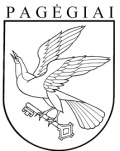 Pagėgių savivaldybės tarybasprendimasdėl Pagėgių savivaldybei nuosavybės teise priklausančio turto valdymo, naudojimo ir disponavimo juo tvarkos aprašo patvirtinimo 2019 m. rugsėjo 11 d. Nr. T1-166PagėgiaiEil. Nr.Buhalterinės sąskaitos Nr.PavadinimasKiekis vnt.Kaina EurSuma EurPastabosIš visoIš visoIš visoxxEil. Nr.Buhalterinės sąskaitos Nr.Atidavimo naudoti metai, mėnuoTurto pavadinimasKiekis vnt.Kaina EurSuma EurNurašymo priežastysIš visoIš visoIš visoIš visoxxxEil. Nr.Buhalterinės sąskaitos Nr.PavadinimasKiekis vnt.Kaina EurSuma EurPastabosIš visoIš visoIš visoxxxPagėgių savivaldybės tarybasprendimasdėl Pagėgių savivaldybei nuosavybės teise priklausančio turto valdymo, naudojimo ir disponavimo juo tvarkos aprašo patvirtinimo2015 m. vasario 10 d. Nr. T-27PagėgiaiEil. Nr.Buhalterinės sąskaitos Nr.PavadinimasKiekis vnt.Kaina EurSuma EurPastabosIš visoIš visoIš visoxxEil. Nr.Buhalterinės sąskaitos Nr.Atidavimo naudoti metai, mėnuoTurto pavadinimasKiekis vnt.Kaina EurSuma EurNurašymo priežastysIš visoIš visoIš visoIš visoxxxEil. Nr.Buhalterinės sąskaitos Nr.PavadinimasKiekis vnt.Kaina EurSuma EurPastabosIš visoIš visoIš visoxxx